The  (“IDOT”, “Agency” or “State”) requests proposals from responsible Offerors to meet its needs.  A brief description is set forth below for the Offeror’s convenience, with detailed requirements in subsequent sections of this solicitation. If interested and able to meet these requirements, the State appreciates and welcomes an offer.Brief Description:The Illinois Department of Transportation (IDOT) is requesting proposals for the services of a Vendor to assist IDOT District 2 in providing land acquisition services to support the Department in delivering the land acquisition program needed for highway projects.  Anticipated areas of work and positions needed include:  Project Manager, Appraisal Manager, Appraisal Report, Review Appraisal Certification Report, and Appraisal Trainer work must be performed by an individual listed on the State’s approved “Fee/Specialty Agent” list, in accordance with the Land Acquisition Policies and Procedures Manual (LAPPM).  A current  list of approved Fee/Specialty Agents can be found here:  http://idot.illinois.gov/doing-business/procurements/land-acquisition-services/index.     The District will manage the contract and assign the work on a work order basis. The Vendor shall perform the services required under the Contract in accordance with the most recent editions of the  Land Acquisition Policies and Procedures Manual (http://idot.illinois.gov/Assets/uploads/files/Doing-Business/Manuals-Guides-&-Handbooks/Highways/Land-Acq/Land%20Acquisition%20Manual.pdf) , the Illinois Highway Code (605 ILCS 5/), the Illinois Eminent Domain Act (735 ILCS 30/), THE Code of Federal Regulations, Title 49 CFR Part 24 – Uniform Relocation Assistance and Real Property Acquisition for Federal and Federally-Assisted Program and any other relevant State of Federal laws and regulations.  In case of a conflict between the references, the Vendor shall identify them to the Department and follow the instructions furnished by the Department.All procurement publications and  information, including updates, shall be found on the Illinois Transportation Procurement Bulletin:  (https://webapps.dot.illinois.gov/WCTB/ConstructionSupportProcurementRequest/BulletinItems).IDOT is requesting the Vendor to provide a detailed description on the technical approach that will be taken to deliver the land acquisition services requested, including technical experience, staff utilization, references and resumes.It is the goal of this procurement that the selected Vendor will achieve a minimum percentage of the total contract of 5% participation by Disadvantaged Business Enterprises (DBE).  The resulting contract with the awarded Vendor shall have an initial term of five (5) years.  In no event will the total term of the contract, including the initial term, any renewal terms, and any extensions exceed 10 years.  Please read the entire solicitation package and submit an offer in accordance with the instructions.  All forms and signature areas contained in the solicitation package must be completed in full and submitted along with the technical response and price proposal which combined will constitute the offer.  Do not submit the instructions pages with offers.  Offerors should keep the Instructions and a copy of offers for future reference. Please adhere to Form and Content of Proposal requirements or offers may not be considered.INSTRUCTIONS FOR SUBMITTING OFFERSHOW TO ENTER INFORMATION:  Type information in the text fields provided.  Text fields are indicated by the instruction “Click here to enter text.” in red font.  If the information requested does not apply to the Offeror’s situation, then enter “N/A” into the text field.  Please enter the requested information or N/A into every red text field.PUBLISHED PROCUREMENT INFORMATION: The State publishes procurement information, including updates, on the Illinois Transportation Procurement Bulletin:  (https://webapps.dot.illinois.gov/WCTB/ConstructionSupportProcurementRequest/BulletinItems)Procurement information may not be available in any other form or location.  This solicitation may be updated or amended after publishing. Offeror is responsible for monitoring the Bulletin for additional information and addendums.  The State will not be held responsible if Offeror fails to receive the optional e-mail notices. Solicitation CONTACT: The individual listed below shall be the single point of contact for this solicitation. Unless otherwise directed, Offerors should only communicate with the Solicitation Contact. The Agency shall not be held responsible for information provided to any other person. Suspected errors should be immediately reported to the Solicitation Contact identified above.  Do not discuss the solicitation or any offer, directly or indirectly, with any State officer or employee other than the Solicitation Contact.Offeror QuestioNS AND AGENCY RESPONSE: All questions, other than those raised at any Offeror conference, that pertain to this solicitation must be submitted in written form and submitted to the Solicitation Contact, Omolara.Erewele@illinois.gov no later than 14 days after posting date.  Questions received and Agency responses may be posted as an Addendum to the original solicitation on the Bulletin; only these written answers to questions shall be binding on the State. Offerors are responsible for monitoring the Bulletin.REQUIRED MEETINGSOfferor Conference/Site Visit:	 Yes  NoMandatory Attendance:		 Yes  NoIf attendance is mandatory, Offeror (current Vendor included) will be disqualified and considered non-responsive if Offeror does not attend, is not on time, leaves early or fails to sign the attendance sheet.  Offeror must allow adequate time to accommodate security screenings at the site.Date:	Time:	Location:	OFFER DUE DATE, TIME, AND ADDRESS FOR SUBMISSION OF OFFERS:  Offers will be opened at the Submit/Deliver Offers To address provided below at the Offer Due Date and Time specified below.Offer Due Date & TimeDate:  December 2, 2019Time:  10:00 A.M. Central Standard TimeOffer Vendor Time:  The Offer must remain firm for 180 days from opening.Submit/Deliver Offers To:		          Label (outside of envelopes/containers):Please note:  if you are enclosing your packets in one carrier container, type “Land Acquisition Appraisal Services, DOT19-LAC-D2-01” on the outside mailing label of the container so we can process your package accordingly and without delay.ORGANIZATION REQUIRED:  Offers must be submitted in five packets Packet 1 shall contain the Offeror’s response to the Specifications/Qualifications/Statement of Work provided in Section 1.  Packet 2 shall include Offeror’s Pricing Offer provided in Section 2.  Packet 3 shall include all other information requested, including but not limited to the Offer and applicable attachments.  Packet 4 shall contain a redacted copy of the offer.  Packet 5 shall contain a response to the Disadvantaged Business Enterprises (DBE) Participation and Utilization Plan or the Veteran Small Business Enterprises (VPB) Participation Plan requirements if applicable.Separately seal each packet.OFFEROR’S RESPONSE TO SPECIFICATIONS/QUALIFICATIONS/STATEMENT OF WORK – Packet 1OFFEROR PRICING OFFER – Packet 2ATTACHMENTS BB through CC, FF through KK, and MM – Packet 3, Tab 1ATTACHMENT EE - SUPPLEMENTAL PROVISIONS – Packet 3, Tab 2Offeror Supplemental Provisions - This does not include exceptions to Agency specifications, terms and conditions, or any other part of this solicitation.  This is supplemental information that supports an offeror’s position or, for example, an offeror’s licensing agreement.ATTACHMENT LL - EXCEPTIONS - Packet 3 Tab 3 Exceptions must be provided on Agency’s Contract Terms and Conditions Exceptions Form or must be in a substantially similar format.Agency discourages taking exceptions.  State law shall not be circumvented by the exception process.  Exceptions may result in rejection of Offeror’s offer.OFFEROR PROVIDED CONFIDENTIAL DOCUMENTS – TRADE SECRETS OR OTHER COMPETITIVELY SENSITIVE, CONFIDENTIAL, OR PROPRIETARY INFORMATION (if applicable) - Packet 4 Vendor should provide a redacted copy of the Offer, if applicable, that removes material considered to be a trade secret or competitively sensitive, confidential, or proprietary.  See #9 in Attachment DD - Standard Terms and Conditions. ATTACHMENT NN - DISADVANTAGED BUSINESS ENTERPRISES (DBE) PARTICIPATION AND UTILIZATION COMPLIANCE – Packet 5SUBMISSION OF OFFERS:  Offer must be submitted in separately sealed packets as indicated below and clearly labeled with the Request for Proposal title, the packet number, the Offeror’s name and the wording: “Sealed Offer – Do Not Open.”  The separately sealed packets may be submitted together in one mailing/shipping box or may be submitted separately in individual/shipping boxes. Do not put the entire Offer on a single CD or USB flash drive.   Pricing must be on a separate CD or USB unless otherwise instructed.SECURITY:  Performance Bond: N/A  If a performance bond is required, Offeror must submit the Performance Bond to the solicitation contact within 10 days after award.  The bond must be from a surety licensed to do business in Illinois.  An irrevocable letter of credit is an acceptable substitute.  The form of security must be acceptable to the State.SMALL BUSINESS SET-ASIDE:   Yes  No.  If “Yes” is marked, Offeror must be qualified by the Small Business Set-Aside Program at the time Offers are due.  For complete requirements and to qualify Offeror’s business in the Small Business Set-Aside Program, visit (http://www2.illinois.gov/cms/business/sell2/Pages/Registration_Certification.aspx).MINORITY CONTRACTOR INITIATIVE:   The State requires a fee of $15 to cover expenses related to the administration of the Minority Contractor Opportunity Initiative. Any Offeror awarded a contract under Section 20-10, 20-15, 20-25 or 20-30 of the Illinois Procurement Code (30 ILCS 500) of $1,000 or more is required to pay a fee of $15. The Comptroller shall deduct the fee from the first check issued to the Offeror under the contract and deposit the fee in the Comptroller’s Administrative Fund.  15 ILCS 405/23.9.FEDERAL FUNDS:  The solicitation may be partially or totally funded with Federal funds.  EMPLOYMENT TAX CREDIT:  Offerors who hire qualified veterans and certain ex-offenders may be eligible for tax credits.  30 ILCS 500/45-67 & 45-70.  Please contact the Illinois State of Revenue (217-524-4772) for information about tax credits.GOVERNING LAW AND FORUM:  Illinois law and rule govern this solicitation and any resulting contract.  Vendor must bring any action relating to this solicitation or any resulting contract in the appropriate court in Illinois.  This document contains statutory references designated with “ILCS”.  Vendor may view the full text at (http://www.ilga.gov/legislation/ilcs/ilcs.asp).  The Illinois Procurement Code (30 ILCS 500) and the Standard Procurement Rules (44 Ill. Admin. Code Part 6) are applicable to this solicitation.PUBLIC RECORDS AND REQUESTS FOR CONFIDENTIAL TREATMENT:  Offers become the property of the State and late submissions will not be returned.  All Offers will be open to the public under the Illinois Freedom of Information Act (FOIA) (5 ILCS 140) and other applicable laws and rules, unless Offeror requests in its Offer that the State treat certain information as confidential.  A request for confidential treatment will not supersede the State’s legal obligations under FOIA.  The State will not honor requests to keep entire Offers confidential.  Offerors must show the specific grounds in FOIA or other law or rule that support confidential treatment.  Regardless, the State will disclose the successful Offeror’s name, the substance of the Offer, and the price.  If Offeror requests confidential treatment, Offeror must submit additional copy/copies (see Instructions for Submitting Offers in section A.7.) of the Offer with proposed confidential information redacted.  This redacted copy must tell the general nature of the material removed, and shall retain as much of the Offer as possible.   In a separate attachment, Offeror shall supply a listing of the provisions identified by section number for which it seeks confidential treatment and identify the statutory basis under Illinois law and include a detailed justification for exempting the information from public disclosure.   Offeror will hold harmless and indemnify the State for all costs or damages associated with the State defending Offeror’s request for confidential treatment.  Offeror agrees the State may copy the Offer to facilitate evaluation, or to respond to requests for public records.  Offeror warrants that such copying will not violate the rights of any third party.RESERVATIONS:  Offeror must read and understand the solicitation and tailor the Offer and all activities to ensure compliance.  The State reserves the right to amend the solicitation, reject any or all Offers, award by item/services, group of items/services, or grand total, and waive minor defects.  The State may request a clarification, inspect Offeror’s premises, interview staff, request a presentation, or otherwise verify the contents of the Offer, including information about subcontractors and suppliers.  The State may request Best & Final Offers when appropriate.  The State will make all decisions on compliance, evaluation, terms and conditions, and shall make decisions in the best interests of the State and in accordance with the Illinois Procurement Code, rules and other applicable state and federal statutes and regulations.  This competitive process may require that Offeror provide additional information and otherwise cooperate with the State.  If an Offeror does not comply with requests for information and cooperate, the State may reject the Offer as non-responsive to the solicitation.  Submitting an Offer does not entitle Offeror to an award or a contract.  Posting Offeror’s name in a Bulletin notice does not entitle Offeror to a contract.  The State is not responsible for and will not pay any costs associated with the preparation and submission of any Offer.  Awarded Offeror(s) shall not commence, and will not be paid for any billable work prior to the date all parties execute the contract, unless approved in writing in advance by the State Purchasing Officer or the Chief Procurement Officer (or designee).AWARD:  The State is not obligated to award a contract pursuant to this solicitation.  If the State issues an award, the award will be made to the Responsive Offeror and most Responsible Offeror whose Offer best meets the specified criteria unless otherwise permitted by the Illinois Procurement Code and Administrative Code.  However, if the State does not consider the Price to be fair and reasonable and negotiations fail to meet an acceptable Price, the State reserves the right to cancel the award and take appropriate action to meet the needs of the State.  The State will determine whether the price is fair and reasonable by considering the Offer, including the Offeror's qualifications, the Offeror's reputation, all prices submitted, other known prices, the project budget and other relevant factors.  The State will post a notice to the applicable Bulletin identifying the apparent most responsive/responsible Offeror.REFERENCES:    Yes     No.	If “Yes” is marked, Offeror must provide references from established private Vendors or government agencies other than the procuring IDOT District, who can attest to Offeror’s experience and ability to perform the contract subject of this solicitation.  Offeror must provide the name, contact information and a description of the supplies or services provided using Attachment KK.	INVOICING ADDRESS:  Offeror shall invoice at the completion of the contract unless invoicing is tied in the contract to milestones, deliverables, or other invoicing requirements agreed to in the contract.Send invoices to: Agency:				Attn:				Jon EstremAddress:			819 Depot AvenueCity, State Zip:			Dixon, Illinois 61021-3546Email:				Jon.Estrem@Illinois.gov Offeror shall not bill for any taxes unless accompanied by proof the State is subject to the tax.  If necessary, Offeror may request the applicable Agency’s Illinois tax exemption number and federal tax exemption information.PROTEST REVIEW OFFICE:  Offeror may submit a written protest to the IDOT Chief Procurement Officer following the requirements of the Standard Procurement Rules, 44 Ill. Admin. Code 6, Subpart G.  For protests related to rejection of individual proposals or awards, the protest must be received by close of business no later than 7 days after the protesting party knows or should have known of the facts giving rise to the protest.  The IDOT Chief Procurement Officer’s contact information is as follows:  Bill GrunlohChief Procurement OfficerIllinois State of Transportation2300 South Dirksen Parkway, Room 200Springfield, Illinois 62764Phone: (217) 558-5434EVALUATION PROCESS:  The State determines how well Offers meet the Responsiveness requirements.  The State will rank Offers, without consideration of Price, from best to least qualified using a point ranking system (unless otherwise specified) as an aid in conducting the evaluation. Offerors who fail to meet minimum requirements or who receive fewer than the minimum required points, if any, will not be considered for Price evaluation and award.The State evaluates three categories of information:   Responsibility, Responsiveness, and Price.  The State considers the information provided and the quality of that information when evaluating Offers.  If the State finds a failure or deficiency, the State may reject the Offer or reflect the failure or deficiency in the evaluation.RESPONSIVENESS:  A responsive offeror is one who submits an offer that conforms in all material respects to the Request for Proposal and includes all required forms.  Required forms may include and  may not be limited to: Authorized to Do Business in Illinois:  A person (other than an individual acting as a sole proprietor) must be duly constituted legal entity and authorized to do business in Illinois prior to submitting an Offer.  Offeror shall complete certification #31 in Attachment GG - Standard Certifications, and provide any required documentation.Illinois State of Human Rights Public Contracts Number:  Offeror shall complete and return Attachment CC - Illinois State of Human Rights Public Contracts Number.Subcontractor Disclosure:  If Offeror’s Offer includes any subcontractors, Offeror shall complete Attachment FF - Subcontractor Disclosure.Standard Certifications:  Offeror shall complete Attachment GG - Standard Certifications.Financial Disclosures and Conflicts of Interest:  Offeror shall complete Attachment HH - Financial Disclosures and Conflicts of Interest.Disclosure of Business Operations:  Offerors shall complete Attachment II - Disclosure of Business Operations with Iran.Business and Directory Information:  Offeror shall complete and return Attachment JJ - Business and Directory Information. References:  If references are required, Offeror shall complete Attachment KK - References.Taxpayer Identification Number:  Offeror shall complete Attachment MM - Taxpayer Identification Number.Disadvantage Business Enterprise (DBE) Participation and Utilization Compliance:  Offeror shall complete BoBS Procurement DBE Utilization Plan (BoBS 2574) and BoBS Procurement DBE Participation Statement (BoBS 2575).  Links to the forms are provided in Attachment NN.The State will determine whether the Offer meets the stated requirements.  Minor differences or deviations that have negligible impact on the price or suitability of the supply or service to meet the State’s needs may be accepted or corrections allowed.  If no offeror meets a particular requirement, the State may waive that requirement.When the specification calls for “Brand Name or Equal,” the brand name product is acceptable.  Other products will be considered with proof the other product meets stated specifications and is equivalent to the brand product in terms of quality, performance and desired characteristics.The State will determine whether offeror’s offer complied with the instructions for submitting offers.  Except for late submissions, and other requirements that by law must be part of the submission, the State may require that an offeror correct deficiencies as a condition of further evaluation.RESPONSIBILITY:  A responsible offeror is one who has the capability in all respects to perform fully the contract requirements and who has the integrity and reliability that will assure good faith performance. The State determines whether the offeror is a “Responsible” offeror; an offeror with whom the State can or should do business.  For example, the State may consider the following:.A “prohibited bidder” includes any person assisting an employee of the State of Illinois by reviewing, drafting, directing, or preparing any invitation for bids, a request for proposal, or request of information, or providing similar assistance unless such assistance was part of a publically issued opportunity to review drafts of all or part of these documents.  For purposes of this section, an employee of the State of Illinois means one who, by the nature of his or her duties, has the authority to participate personally and substantially in the decision to award a State contract.  No person or business shall submit specifications to a State agency unless requested to do so by an employee of the State. No person or business that contracts with a State agency to write specifications for a particular procurement need shall submit a bid or proposal or receive a contract for that procurement need.Nothing herein is intended to prohibit a Vendor from bidding or offering to supply developing technology, goods or services after providing the State with a demonstration of the developing technology, goods, or services; provided the subject of the demonstration to the State represents industry trends and innovation and is not specifically designed to meet the State's needs.  Nor is it intended to prohibit a person or business from submitting a bid or offer or entering into a contract if the person or business: (i) initiates a communication with an employee to provide general information about products, services, or industry best practices and, if applicable, that communication is documented in accordance with Section 50-39 or (ii) responds to a communication initiated by an employee of the State for the purposes of providing information to evaluate new products, trends, services, or technologies.Other factors that the State may evaluate to determine Responsibility include, but are not limited to:  political contributions, certifications, conflict of interest, financial disclosures, taxpayer identification number, past performance in business or industry, references (including those found outside the Offer,) compliance with applicable laws, financial responsibility, insurability, effective equal opportunity compliance, payment of prevailing wages if required by law, capacity to produce or courses of supply, and the ability to provide required maintenance service or other matters relating to the bidder’s probable ability to deliver in the quality and quantity within the time and price as specified in this solicitation.Awarded Offerors must at all times have financial resources sufficient, in the opinion of the State, to ensure performance of the contract and must provide proof upon request.  The State may require a performance bond if, in the opinion of the State, it ensures performance of the contract.  The State may terminate the Contract, consistent with the termination for cause provision of the Contract, if the Offeror lacks the financial resources to perform under the Contract. The State may require that an Offeror correct any deficiencies as a condition of further evaluation.The State may require that an Offeror correct any deficiencies as a condition of further evaluation.PRICE:  The State identifies the lowest priced Offer that meets Responsibility and Responsiveness requirements.DISADVANTAGED BUSINESS ENTERPRISE PARTICIPATION AND UTILIZATION COMPLIANCE:   This solicitation may contain a goal to include businesses owned and controlled by minorities, females, and persons with disabilities or DBEs in the State’s procurement and contracting processes.  Failure to submit a Utilization Plan as instructed later in this solicitation may render the Offer non-responsive.    All questions regarding the subcontracting goal must be directed to the Agency DBE Liaison prior to submission of proposals.Does this solicitation contain a DBE goal?   Yes  NoIf yes, the DBE goal is:   5%		DBE Liaison:  Phone Number:  Email Address:  VETERAN SMALL BUSINESS PARTICIPATION AND UTILIZATION PLAN:  This solicitation may contain a goal to include businesses owned and controlled by military veterans in the State’s procurement and contracting processes.  If the solicitation contains a goal, then failure to submit a Utilization Plan as instructed later in this solicitation may render the Offer non-responsive.  All questions regarding the subcontracting goal must be directed to the State Veteran Small Business Liaison prior to submission of proposals.Does this solicitation contain a Veteran Small Business goal?   Yes  NoIf yes, then the Veteran Small Business goal is:  N/AVeteran Small Business Liaison:  N/A Phone Number:  N/AEmail Address:  N/AOfferors who submit Offers for State contracts shall not be given a period after the Offer closing date to cure deficiencies in the Utilization Plan and the Letter of Intent, unless mandated by Federal law or regulation.  30 ILCS 575(4)(e).  Businesses included in Utilization Plans as meeting Veteran Owned Small Business (VOSB) and Service Disabled Veteran Owned Small Business (SDVOSB) requirements as prime Vendors or subcontractors must be certified by CMS as VOSB or SDVOSB Vendors prior to the Offer closing date.  Go to (http://www.illinois.gov/cms/business/sell2/Pages/VeteranownedBusinesses.aspx) for complete requirements for VOSB or SDVOSB certification.-END OF INSTRUCTIONS-SELECTION OF VENDORThe State may award to the most Responsive/Responsible Offeror whose Offer best meets the below criteria.The State determines how well Offers meet the Responsiveness requirements.  The State ranks Offers, without consideration of Price, from best to least qualified using a point ranking system (unless otherwise specified) as an aid in conducting the evaluation. Offerors who receive fewer than the minimum required points will not be considered for Price evaluation and award.If the State does not consider the Price to be fair and reasonable and negotiations fail to meet an acceptable Price, the State reserves the right to cancel the award and take appropriate action to meet the needs of the State.  The State determines whether the price is fair and reasonable by considering the Offer, including the Offeror's qualifications, the Offeror's reputation, all prices submitted, other known prices, the project budget and other relevant factors.The chart below shows the elements of Responsiveness that the State evaluates, their relative weights in point format and any minimum point requirements.The total maximum number of points for Responsiveness is 900.Offeror must receive a minimum of 680 out of 900 points to be considered for price evaluation and award.RESPONSIVENESS ELEMENTSThe total number of points for Price is 100.  See Section 2 for Pricing details. Pricing is calculated by the following formula:Maximum Price Points/Category X (Lowest Price/Offeror’s Price) = Total Price Points/CategoryThe maximum number of points is 1,000 (Responsiveness 900 + Price 100).Project Title / Reference # Land Acquisition Appraisal Services in District 2 / Ref. #DOT19-LAC-D2-01The undersigned authorized representative of the identified Offeror hereby submits this Offer to perform in full compliance with the subject solicitation.  By completing and signing this Form, the Offeror makes an Offer to the State of Illinois that the State may accept.Offeror should use this Form as a final check to ensure that all required documents are completed and included with the Offer.  Offeror must mark each blank below as appropriate; mark N/A when a section is not applicable to this solicitation.  Offeror understands that failure to meet all requirements is cause for disqualification.SOLICITATION AND CONTRACT REVIEW:  Offeror reviewed the Request for Proposal, including all referenced documents and instructions, completed all blanks, provided all required information, and demonstrated how it will meet the requirements of the State of Illinois. Yes  NoADDENDA:  Offeror acknowledges receipt of any and all addenda to the solicitation and has taken those into account in making this Offer. Yes  No N/AOFFEROR CONFERENCE:  If attendance was mandatory, Offeror attended the Offeror Conference. Yes  No  N/AOFFER SUBMISSION:  Offeror is submitting the correct number of copies, in a properly labeled container(s), to the correct location, and by the due date and time. Yes  NoBOND:  If applicable, Offeror is submitting its Bid Bond or Performance Bond. Yes  No  N/ASMALL BUSINESS SET-ASIDE:  Offeror is a qualified small business in the Small Business Set-Aside Program at the time Offers are due. Yes  No  N/APACKET 1:   Yes  NoPACKET 2 – PRICING: Yes  NoPACKET 3:   Yes  NoPACKET 4 – REDACTED COPY OF OFFER WITH CONFIDENTIAL INFORMATION DELETED: Yes  NoPACKET 5 – DISADVANTAGED BUSINESS ENTERPRISES PARTICIPATION AND UTILIZATION COMPLIANCE (BoBS PROCUREMENT DBE UTILIZATION AND PARTICIPATION PLAN FORMS) Yes  NoPREFERENCESThe Illinois Procurement Code provides various preferences to promote business opportunities in Illinois.  Does Offeror make any claims for preferences?  If so, please mark the applicable preference(s) and include a listing of the items that qualify for the preference at the end of this section and a description of why the preference applies.  Agency reserves the right to determine whether the preference indicated applies to Offeror. Resident Bidder (30 ILCS 500/45-10). Soybean Oil-Based Ink (30 ILCS 500/45-15). Recycled Materials (30 ILCS 500/45-20). Recycled Paper (30 ILCS 500/45-25). Environmentally Preferable Supplies (30 ILCS 500/45-26). Correctional Industries (30 ILCS 500/45-30). Sheltered Workshops for the Severely Handicapped (30 ILCS 500/45-35). Gas Mileage (30 ILCS 500/45-40). Small Businesses (30 ILCS 500/45-45). Illinois Agricultural Products (30 ILCS 500/45-50). Corn-Based Plastics (30 ILCS 500/45-55). Disabled Veterans (30 ILCS 500/45-57). Vehicles Powered by Agricultural Commodity-Based Fuel (30 ILCS 500/45-6) Biobased Products (30 ILCS 500/45-75). Historic Preference Area (30 ILCS 500/45-80). Procurement of Domestic Products (30 ILCS 517).  Public Purchases in Other State (30 ILCS 520). Illinois Mined Coal Act (30 ILCS 555). Steel Products Procurement (30 ILCS 565). Business Enterprise for Minorities, Females, and Persons with Disabilities Act (30 ILCS 575). Veteran’s Preference (330 ILCS 55).Items that Qualify and Explanation:  Signature of Authorized Representative:	  							Printed Name of Signatory:  Vendor Name:  Date:  SECTION 1 - SPECIFICATIONS/QUALIFICATIONS/STATEMENT OF WORKGOAL:	The Illinois Department of Transportation is requesting proposals for the services of a Vendor to assist IDOT District 2 in providing land acquisition services to support the Department in delivering the land acquisition program needed for highway projects.  Anticipated areas of work and positions needed include: Project Manager, Appraisal Manager, Appraisal Report, Review Appraisal Certification Report, and Appraisal Trainer work must be performed by an individual listed on the State’s approved “Fee/Specialty Agent” list, in accordance with the Land Acquisition Policies and Procedures Manual (LAPPM).  A current list of approved Fee/Specialty Agents can be found here:  http://idot.illinois.gov/doing-business/procurements/land-acquisition-services/index.    The District will manage the contract and assign the work on a work order basis. The Vendor shall perform the services required under the Contract in accordance with the most recent editions of the  Land Acquisition Policies and Procedures Manual (http://idot.illinois.gov/Assets/uploads/files/Doing-Business/Manuals-Guides-&-Handbooks/Highways/Land-Acq/Land%20Acquisition%20Manual.pdf)  , and the Uniform Relocation Assistance and Real Property Acquisition Policies Act of 1970, as amended (42 U.S.C. 4601 et seq.) (http://uscode.house.gov/view.xhtml?path=/prelim@title42/chapter61&edition=prelim). In case of a conflict between the references, the Vendor shall identify them to the Department and follow the instructions furnished by the Department.  SUPPLIES AND/OR SERVICES REQUIRED: 	Vendor shall provide the following services:PROJECT MANAGER - The Vendor shall establish a Project Manager who will be knowledgeable and responsible for all activities on projects assigned by the Department and must consider the following:The Project Manager shall have no less than five (5) years of knowledge and experience in all aspects of eminent domain land acquisition process.  Number of years’ experience working on Department projects, listed on resume, is considered part of the evaluation criteria.The main duties of the Project Manager are, but not limited to:Acts as the liaison between the Department and the Vendor and coordinate all daily project activities of the Vendor including the assignment of work orders to the Vendor.Understands the scope of work for each work order and the associated deadlines/timeframes the Department needs to meet.Assigns work to appropriate staff based on Department’s Work Orders;Coordinates all deliverables, assuring compliance with project schedule and maintaining the channels of communication between the Department and the Vendor.Designates appropriate staff and Subcontractors to each work order and assuring staff has necessary knowledge to follow the Department’s LAPPM;Submits accurate invoices that have documentation and justification to support the invoiced amount for each work order.Ensures Vendor’s and Subcontractor’s prompt and efficient performance;Provides Quality Assurance/Quality Control (QA/QC) oversight.Develops proposed project time line with milestones on delivery, as requested.Attends project kick-off meeting(s) and project status meeting(s) with District Staff, as requested.Provides construction plan review and comments as needed.Provide project acquisition cost estimates for programming purposes, if requested, to include appraisal related costs, acquisition related costs, relocation related costs, condemnation costs and title costs.Provides status reports for all assigned projects, as requested.Participates in audits and process inspections and provide reports, data and documents as required by auditors and inspectors. Offering support to Department’s District Land Acquisition Management staff.Recommends administrative settlements as outlined in the LAPPM, when requested by the District.APPRAISAL MANAGER – The Vendor shall provide an Appraisal Manager, who shall be responsible for various appraisal activities for the State and must consider the following:The Appraisal Manager shall be an Illinois Certified General Real Estate Appraiser. The Appraisal Manager shall be on the State’s “Fee/Specialty Agent” Review Appraiser list.  The Appraisal Manager shall have no less than five (5) years of knowledge and experience in all aspects of eminent domain appraising and review appraising for highway purposes. The number of years’ experience working on State projects, listed on a resume, may be considered as part of the evaluation criteria.The Appraisal Manager may be required to work from the District office N/A days/weekIf the  Appraisal Manager’s office is within N/A  miles of the district office, then the Appraisal Manager may work from the Appraisal Manager’s office, at discretion of District.The main duties of the Appraisal Manager, are, but not limited to:In coordination with the District, the Appraisal Manager shall determine the scope of work required for each assigned appraisal report; and shall assign the appraisal reports needed to qualified Appraisers and Review Appraisers, in accordance with the LAPPM.  The Appraisal Manager is responsible for assuring the appraisal report assignments are completed on time as to not affect State project schedules.Assist with determining appraisal report scope of work.Provide QA/QC oversight of the appraisal reports. Attend public hearings/meetings on an as needed basis.Assign the appraisal reports and review appraisal certification reports.Be the liaison between the State and the Vendor and coordinate all appraisal activities of the Vendor.Maintain channels of communication between key Vendor personnel and appropriate State personnel.Ensure Subcontractor’s prompt and efficient performance.Ensure appraisal training is available to district personnel as needed.Provide proposed project time line.Attend project kick-off meeting.Provide construction plan review.Attend district project status meeting(s).The Vendor’s Appraisal Manager may estimate the right of way acquisition cost for each parcel on a specific highway improvement project as shown on preliminary drawings provided by the State.The estimate shall be in the form of a summary table, in format  provided or approved by the State to be used.The Vendor’s appraiser shall field review, when requested, and take at least one photograph of each parcel, if requested.  If photographs required, an electric copy of all photographs for the project, properly labeled, shall be submitted.The Vendor’s appraiser shall also prepare and submit a booklet of the comparable sales used for the project, if requested.Provide support for complex acquisitions and condemnation cases.Provide administrative/cursory review of Appraisal Reports and when requested by the State, prepare Review Appraisal Certification Reports as needed.APPRAISAL TRAINER - The Vendor shall provide an Appraisal Trainer who shall train and assist a State employee in obtaining appraisal licensing and must consider the following: The Appraisal Trainer shall be an Illinois Certified General Real Estate Appraiser. The Appraisal Manager shall be on the State’s “Fee/Specialty Agent” Review Appraiser list.  The Appraisal Trainer shall have no less than five (5) years of knowledge and experience in all aspects of eminent domain appraising and review appraising for highway purposes. The number of years’ experience working on State projects, listed on a resume, may be considered as part of the evaluation criteria.The Appraisal Trainer may be required to work from the District office N/A days/weekIf the  Appraisal Trainer’s office is within N/A miles of the district office, then the Appraisal Trainer may work from the Appraisal Trainer’s office, at discretion of District.The main duties of the Appraisal Trainer, are, but not limited to:Accompany/assist State employee during field inspections and property owner meetings/interviews.Accompany/assist State employee to search for comparable sales information and other information needed to finalize appraisal report.Assist with reviewing and agreeing on appraisal scope of work.Provide QA/QC oversight of the appraisal work, including final reports, performed by the employee.Co-sign appraisal report, along with State employee.APPRAISAL REPORT - The Vendor shall provide Appraisal reports to be prepared  in the formats outlined and in accordance with the LAPPM and must consider the following: The Appraisal Report shall be performed by an Appraiser on the State’s Fee/Specialty Agent Appraiser list in accordance with the LAPPM.  The appraisal report format to be used shall be based on the Appraiser and State concurrence.  Determinations of fair market value performed by the Appraiser shall be in accordance with the LAPPM.  The Appraiser shall have no less than 3 years of knowledge and experience in all aspects of eminent domain appraising.  Number of years’ experience working on State projects, listed on resume, may be considered as part of the evaluation criteria.The Appraiser shall be an Illinois Certified General Real Estate Appraiser or an Illinois Certified Residential Real Estate Appraiser.The property to be appraised is to be acquired by fee simple, dedication, permanent easement, or temporary easement as determined and shown on the right of way plan and plat furnished by the State.The Appraisal Report will require the Appraiser to make a detailed inspection of the properties and complete any investigations and studies necessary to derive sound conclusions for the preparation of appraisal reports.  The Appraisal Report will require the Appraiser to prepare a comparable sales brochure in accordance with the LAPPM for each project, as requested by the State.The Appraisal Report will require the Appraiser to provide a detailed narrative analysis, a land only and/or improved sales comparison grid is required.The Appraisal Report will require the Appraiser to include land and improvement allocations in the comparable sales data section of all appraisals, as requested by the State.On parcels that require the acquisition of a residence, the Appraisal Report may require the Appraiser to perform additional analysis to determine an allocated value for the residence and home site (carve out) as separate from the whole parcel to be acquired.  This would be needed for relocation purposes and is not to be included in the appraisal report.  The cost for the additional appraisal analysis will be included in the price established in the work order for that Appraisal Report.It may be necessary for a completed appraisal report to be updated for condemnation purposes or revised due to a change in the Right of Way (ROW) plat or due to new information provided by the State.  These updates or revisions will be assigned to the Appraiser in a separate work order as the need arises.  An Appraiser’s revision of the appraisal due to the Review Appraiser’s comments or corrections does not constitute an update or revision that would necessitate a separate work order.See Section 2.2 Table B for additional information on the pay items proposed to do the work.REVIEW APPRAISAL CERTIFICATION REPORT - The Vendor shall provide Review Appraisal Certification reports to be prepared  in the formats outlined and in accordance with the LAPPM and must consider the following:The Review Appraisal Certification Report shall be performed by an Appraiser on the State’sFee/Specialty Agent Review Appraiser list in accordance with the LAPPM.  The Appraiser shall have no less than five (5) years of knowledge and experience in all aspects of eminent domain appraising.  Number of years’ experience working on State projects, listed on resume, may be considered as part of the evaluation criteria.The Appraiser shall be an Illinois Certified General Real Estate Appraiser or an Illinois Certified Residential Real Estate Appraiser.It may be necessary for a completed Review Appraisal Certification Report to be updated due to a change in the right of way plat or due to new information provided by the State.  These updates or revisions will be assigned to the Vendor in a separate work order as the need arises.  A Review Appraiser’s second or other subsequent review of an appraisal report, rewritten by the Appraiser due to the Review Appraiser’s comments or corrections, does not constitute an update or revision to the Appraisal Review Certification Report nor would necessitate a separate work order. See Section 2.2 Table B for additional information on the pay items proposed to do the work.OFFEROR’S PROPOSED SOLUTION TO MEET THE STATE’S REQUIREMENTS:  The Vendor’s proposal should demonstrate the Vendor's overall qualifications and ability to fulfill the requirements of the scope of work, and will be included in Offeror’s Packet 1.  Please respond in the following prescribed format: IntroductionThe Introduction should describe the Vendor’s interest in the work.Table of ContentsInclude a Table of Contents in the proposal with tabs of the various sections.Vendor’s Approach to Deliver Services Requested, Vendor Organization and Structure, Qualifications, Capabilities, Experience and ExpertiseCapabilities and Experience.  Offeror’s proposal should provide relevant information to show the capability and experience of the Vendor and shall include the following:Length of time the Vendor’s firm has been in operation.Describe the Vendor’s number of years of experience along with level of technical experience in providing the types of land acquisition services specified in the advertisement, including number of years and any experience working on State projects.Describe the Vendor’s qualifications, capabilities in conducting similar work for the State, Local Public Agencies and other state department’s of transportation, including the complexity of the land acquisition services provided.Describe the Vendor’s relevant knowledge and experience related to state and federal policies and procedures followed to acquire property needed for highway purposes, including the State’s Land Acquisition Policies and Procedures Manual.List the type, number and duration of current and previous contracts providing land acquisition services for a highway purpose.Provide any information that may showcase or highlight the Vendor and team’s past work performance.Number of years’ experience working on State projects, listed on resume, may be considered as part of the evaluation criteria.Technical Ability and Methodology.  Offeror’s proposal should provide relevant information to show the technical ability and methodology of the Vendor to deliver the land acquisition services requested, and should include the following:Show a logical, timely and technically sound method for performing the work requested.Provide an organizational chart showing all key personnel to be used to accomplish the work, including anticipated percentage of work to be performed by the Vendor’s staff, the sub-contractor(s) and the DBE personnel proposed. (If a land acquisition service requires the person who will perform the work to be on the State’s approved “Fee/Specialty Agent” list, indicate this required status has been met).Submit a staffing plan that shows how the Vendor plans to assign work within the team, including lines of authority depicting managerial control, quality assurance and timely work completion.Show that reasonable manpower and time are included to complete all required land acquisition services.Resources.  Vendor’s proposal should provide relevant information to show the Vendor’s resources proposed to deliver the land acquisition services requested, and should include the following:Summarize the overall qualifications of the proposed Vendor.Show any job descriptions and required qualifications, if needed, to further depict the work to be performed for any team member.Show evidence of each individual team member’s technical expertise and experience that would be utilized to assist him/her to complete any proposed work that may be assigned to him/her.List any required licenses or required years of work experience.STAFFING/TEAM QUALIFICATIONSResumesProvide resumés for all key personnel, both staff and Subcontractors, who are 				involved in providing the services requested.  The resumés should include their 				full name, education background, years of experience, include if they are on the 				State’s Approved Realty Specialist list, include number of years of experience 				working on  State projects or Local Public Agency projects,  and employment 				history, particularly as it relates to the required services.MILESTONES AND DELIVERABLES:  1.3.1	The Vendor shall be prepared to begin services immediately upon execution of the Contract.1.3.2	The Vendor shall meet with the District for an Introduction/Kickoff meeting as requested by the State.1.3.3	The State will identify the scope of services required, schedule (target dates), and milestones and deliverables at the time of the issuance of each Work Order.  The District will provide the Work Order form  that will be utilized, in accordance with the LAPPM.1.3.4	The selected Vendor will be expected to deliver all or parts of the services outlined in this Section 1 as needed and as directed by the State on a Work Order basis. 1.3.5	Completion Requirements for Work completed by Unit Prices1.3.5.1	The Appraisal Report, Review Appraisal Certification Report, and an updated reports of the same, shall be deemed complete when an acceptable report is submitted by the Vendor and approved by the State.OFFEROR / STAFF SPECIFICATIONS:  See Section 1.2.3.3.; Vendor shall review mandatory qualifications and years of experience.TRANSPORTATION AND DELIVERY TERMS:  SUBCONTRACTING:Subcontractors  allowed.  For the purposes of this section, subcontractors are those specifically hired to perform all or part of the work covered by the contract.  If subcontractors are to be utilized, Offeror must identify subcontractors with an annual value of more than $50,000 and the expected amount of money each will receive under the contract in Attachment FF - Subcontractor Disclosure.The Offeror shall notify the State of any additional or substitute subcontractors hired during the term of this contract.  Any subcontracts entered into prior to award of the Contract are done at the Vendor’s and subcontractor’s risk.Application of Terms:  Vendor shall advise any subcontractor hired to perform all or part of the work covered by this contract of the requirements imposed on them by Federal and State laws and regulations, and the provisions of this Contract.WHERE SERVICES ARE TO BE PERFORMED:Unless otherwise disclosed in this section, all services shall be performed in the United States.  This information and the economic impact on Illinois and its residents may be considered in the evaluation. If the Offeror performs the services purchased hereunder in another country in violation of this provision, such action may be deemed by the State as a breach of the contract by Offeror.Offeror shall disclose the locations where the services required shall be performed and the known or anticipated value of the services to be performed at each location, as detailed in this Section 1.  If the Offeror received additional consideration in the evaluation based on work being performed in the United States, it shall be a breach of contract if the Offeror shifts any such work outside the United States.Location where services will be performed:  Percentage of contract of services performed at this location:  Include Section 1 and any attachments in Packet 1SECTION 2 - PRICINGFORMAT OF PRICING:Offeror shall submit pricing in the format shown below, based on the terms and conditions set forth in Section 1 of this Request for Proposal.  Offeror’s price shall serve as the basis for compensation terms of the resulting contract.  Failure to submit pricing as shown in this section may render Offeror’s entire offer non-responsive and ineligible for award.The estimated hours and number of units listed below are for evaluation purposes only and not a guarantee or requirement of hours for any labor category. Method and Rate of Compensation: Offeror must complete the hourly rates and unit prices below in Tables A and B. FULLY LOADED HOURLY RATE (TABLE A): Payment for actual hours worked at the rates for each item (henceforth known as HR). Fully Loaded Hourly Rates are submitted by the Vendor in the proposal in Table A (Blue Columns) below and listed in the contract.  UNIT PRICE: Payment (rate) per unit including profit. Partial payments may be based on a completed amount subject to the total contract amount for the Offeror.TABLE B UNIT PRICES: For items listed in TableB, the State has listed the amount that the Offeror’s unit price is not to exceed.  The Offeror shall fill in a unit price (Blue Columns) that shall not be exceeded (must be equal to or less than the State’s amount) and will be assigned on a parcel basis for work required in each land acquisition service listed in Table B. The unit prices for the land acquisition services listed in Table B shall only be exceeded on a parcel basis under extraordinary circumstances and where the work to be performed is justified and approved by Engineer of Land Acquisition prior to use by the Vendor.  TABLE C UNIT PRICES:  For items listed in Table C, each unit price per parcel assignment shall be negotiated, whereby the unit price shall be based on the complexity of the parcel.  Each negotiated unit price for the land acquisition services listed in Table C, per parcel, that have been agreed to between the State and the Vendor must be approved by the Engineer of Land Acquisition prior to use by the Vendor.   Since pricing for Items listed in Table C will be determined upon request by the State, Table C will not be considered for Evaluation Pricing purposes.    TABLE D UNIT PRICES:  For items listed in Table D, when work is assigned for land acquisition services listed in Table D, the Pay Items to be used to pay for the work will be negotiated per parcel (except Review Appraisal Certification Reports, of which the unit price is automatically calculated based on the Offeror’s Appraisal Report Unit Price listed in Table B), with the unit prices equal to or less than 50% of the previously negotiated price for the work performed for unit prices listed in Table C.  The Unit Costs in Table D will be negotiated and agreed to by the Vendor and the State and will depend on the complexity and issues affecting the proposed acquisition and/or relocation.   After the Vendor and State have reached a negotiated unit cost for a parcel, the Engineer of Land Acquisition shall approve prior to the Vendor proceeding with work.  Since pricing for Items listed in Table D will be determined upon request by the State, Table D will not be considered for Evaluation Pricing purposes.    All labor for this contract will be billed on a Work Order basis using Vendor’s provided fully-loaded hourly rates and unit prices. The fully-loaded hourly rate for each labor category and the unit prices listed will be applicable for the duration of the contract. All rates include Direct Salary Costs, Indirect Salary Costs, Indirect Non-Salary Costs, Direct Non-Salary Costs, Related Travel, Subsistence, benefits, administrative cost and other costs. Pricing shall be submitted in the following format below for the INITIAL TERM:      FIVE (5) YEARSTABLE A – HOURLY RATES TABLE B – UNIT PRICES TABLE C – INTENTIONALLY LEFT BLANKTABLE D – UNIT PRICES – AUTOMATICALLY CALCULATED AND NOT TO EXCEED PRICE CALCULATED**TABLE D - NEGOTIATED UNIT PRICES -  When work is assigned for land acquisition services listed in Table D, the Pay Items to be used to pay for the work will be negotiated per parcel (except Review Appraisal Certification Report Unit Prices which will be automatically calculated based on the Offeror’s Appraisal Report Unit Price listed in Table B), with the unit prices equal to or less than 50% of the previously negotiated price for the work performed for unit prices listed in Table C.  The Unit Costs in Table D will be negotiated and agreed to by the Vendor and the State and will depend on the complexity and issues affecting the proposed acquisition and/or relocation.   After the Vendor and STATE have reached a negotiated unit cost for a parcel, the Engineer of Land Acquisition shall approve prior to the Vendor proceeding with work.  Since pricing for Items listed in Table D will be determined upon request by the State, Table D will not be considered for Evaluation Pricing purposes.    TYPE OF PRICING:  The Illinois Office of the Comptroller requires the State to indicate whether the contract pricing is Vendor or estimated at the time it is submitted for obligation.  Pricing pursuant to this contract is estimated.  EXPENSES ALLOWED:  Expenses are not allowed.DISCOUNT:  N/ATAXES:  Pricing shall not include any taxes unless accompanied by proof the State is subject to the tax.  If necessary, Offeror may request the applicable agency’s Illinois tax exemption number and federal tax exemption information.OFFEROR’S PRICING OFFER:  Attach additional pages if necessary or if the format of pricing specified above in Section 2 requires additional pages.Offeror’s Price for the Initial Term:  TOTAL  (TABLE A TOTAL PRICE $___________ + TABLE B TOTAL PRICE $___________) = $____________________Include Section 2 and any attachments in Packet 2A person, other than an individual acting as a sole proprietor, must be a duly constituted legal entity and authorized to do business in Illinois prior to submitting an offer.  30 ILCS 500/20-43.  Prior to execution of the contract, the State may request evidence from a vendor that certifies it is authorized to transact business or conduct affairs in Illinois.  Failure to produce evidence in a timely manner may be considered grounds for determining the Vendor non-responsive or not responsible.  For information on registering to transact business or conduct affairs in Illinois, please visit the Illinois  Secretary of State’s Department of Business Services at their website at (http://cyberdriveillinois.com/departments/business_services/home.html) or your home county clerk.EVIDENCE OF BEING AUTHORIZED TO TRANSACT BUSINESS OR CONDUCT AFFAIRS  IN ILLINOIS IS THE SECRETARY OF STATE’S CERTIFICATE OF GOOD STANDING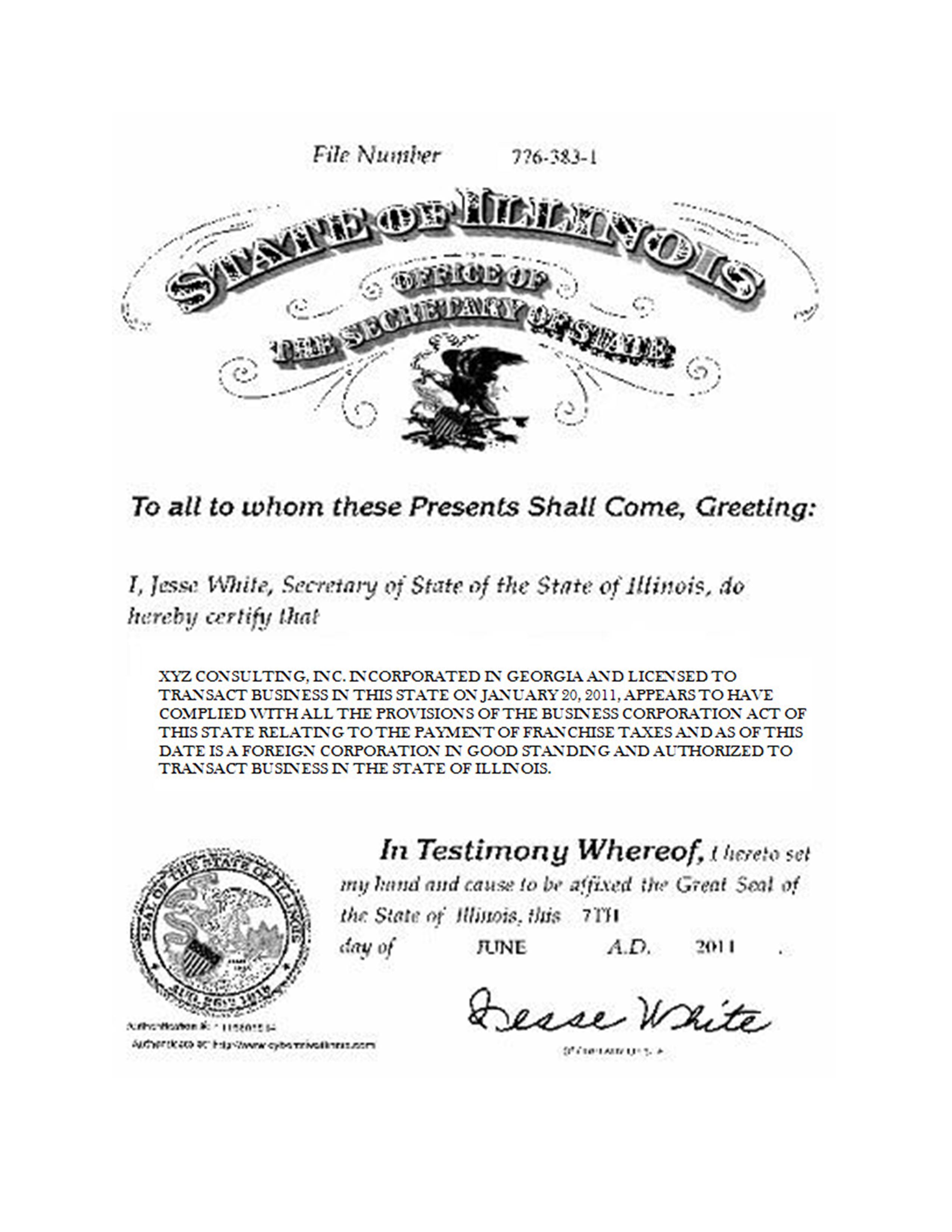 If Offeror employed fifteen or more full-time employees at the time of submission of their response to this solicitation or any time during the previous 365-day period leading up to submission, it must have a current IDHR Public Contract Number or have proof of having submitted a completed application for one prior to the contract award.  775 ILCS 5/2-101.  If the Agency cannot conVendor compliance, it will not be able to consider a Vendor’s bid or offer.  Please complete the appropriate sections below:Name of Company (and DBA):  . (Check if applicable) The number is not required as the company has not met or exceeded the number of employees that makes registration necessary under the requirements of the Human Rights Act described above.IDHR Public Contracts Number:   Expiration Date:  .If number has not yet been issued, provide the date a completed application for the number was submitted to IDHR:  .Upon expiration and until their Contractor Identification Number is renewed, companies will not be eligible to be awarded contracts by the State of Illinois or other jurisdictions that require a current IDHR number as a condition of contract eligibility.  44 Ill. Admin. Code 750.210(a).Numbers issued by the State of Human Rights (or its predecessor agency, the Illinois Fair Employment Practices Commission) prior to July 1, 1998 are no longer valid.  This affects numbers below 89999-00-0.  Valid numbers begin with 900000-00-0.If Offeror’s organization holds an expired number, it must re-register with the State of Human Rights.Offeror may obtain an application form by:Telephone:  Call the IDHR Public Contracts Unit at (312) 814-2431 between Monday and Friday, 8:30 AM - 5:00 PM, CST.  (TDD (312) 263-1579).Internet: You may download the form from the State of Human Rights’ website at (http://www2.illinois.gov/dhr/PublicContracts/Pages/default.aspx).Mail:  Write to the State of Illinois Department of Human Rights, Public Contracts Unit, 100 West Randolph Street, Suite 10-100, Chicago, IL 60601.TERM AND TERMINATION:TERM OF THIS CONTRACT:  This contract has an initial term of five (5) years. If a start date is not identified, then the term shall commence upon the last dated signature of the Parties.In no event will the total term of the contract, including the initial term, any renewal terms and any extensions, exceed 10 years.Vendor shall not commence billable work in furtherance of the contract prior to final execution of the contract.RENEWAL:  Subject to the maximum total term identified above, the State has the option to renew for the following term(s):  No renewal option.Pricing for the renewal term(s), or the formula for determining price, is shown in the pricing section of this contract.Any renewal is subject to the same terms and conditions as the original contract unless otherwise provided in the pricing section.  The State may renew this contract for any or all of the option periods specified, may exercise any of the renewal options early, and may exercise more than one option at a time based on continuing need and favorable market conditions, when in the best interest of the State.  The contract may neither renew automatically nor renew solely at the Vendor’s option.TERMINATION FOR CAUSE:  The State may terminate this contract, in whole or in part, immediately upon notice to the Vendor if:  (a) the State determines that the actions or inactions of the Vendor, its agents, employees or subcontractors have caused, or reasonably could cause, jeopardy to health, safety, or property, or (b) the Vendor has notified the State that it is unable or unwilling to perform the contract.If Vendor fails to perform to the State’s satisfaction any material requirement of this contract, is in violation of a material provision of this contract, or the State determines that the Vendor lacks the financial resources to perform the contract, the State shall provide written notice to the Vendor to cure the problem identified within a specified period of time.  If not cured by the specified date, the State may either: (a) immediately terminate the contract without additional written notice or (b) enforce the terms and conditions of the contract.For termination due to any of the causes contained in this section, the State retains its right to seek any available legal or equitable remedies and damages.TERMINATION FOR CONVENIENCE:This contract is contingent upon and subject to the availability of funds.  The State, at its sole option, may terminate or suspend this contract, in whole or in part, without penalty or further payment being required, if the Illinois General Assembly or the federal funding source fails to make an appropriation sufficient to pay such obligation, or if funds needed are insufficient for any reason.  30 ILCS 500/20-60.The State may, for its convenience and with 30 days of prior written notice to Vendor, terminate this contract in whole or in part and without payment of any penalty or incurring any further obligation to the Vendor.  The Vendor shall be entitled to compensation upon submission of invoices and proof of claim for supplies and services provided in compliance with this contract up to and including the date of termination.PAYMENT TERMS AND CONDITIONS:LATE PAYMENT:  Payments, including late payment charges, will be paid in accordance with the State Prompt Payment Act and rules when applicable.  30 ILCS 540; 74 Ill. Adm. Code 900.  This shall be Vendor’s sole remedy for late payments by the State.  Payment terms contained on Vendor’s invoices shall have no force and effect.MINORITY CONTRACTOR INITIATIVE:  Any Vendor awarded a contract under Section 20-10, 20-15, 20-25 or 20-30 of the Illinois Procurement Code (30 ILCS 500) of $1,000 or more is required to pay a fee of $15. The Comptroller shall deduct the fee from the first check issued to the Vendor under the contract and deposit the fee in the Comptroller’s Administrative Fund.  15 ILCS 405/23.9.EXPENSES:  The State will not pay for supplies provided or services rendered, including related expenses, incurred prior to the execution of this contract by the Parties even if the effective date of the contract is prior to execution.PREVAILING WAGE:  As a condition of receiving payment Vendor must (i) be in compliance with the contract, (ii) pay its employees prevailing wages when required by law, (iii) pay its suppliers and subcontractors according to the terms of their respective contracts, and (iv) provide lien waivers to the State upon request.  Examples of prevailing wage categories include public works, printing, janitorial, window washing, building and grounds services, site technician services, natural resource services, security guard and food services.  The prevailing wages are revised by the State of Labor and are available on the State’s official website, which shall be deemed proper notification of any rate changes under this subsection.  Vendor is responsible for contacting the Illinois State of Labor to ensure understanding of prevailing wage requirements at 217-782-6206 or (https://www2.illinois.gov/idol/Pages/default.aspx).FEDERAL FUNDING:  This contract may be partially or totally funded with Federal funds.  INVOICING:  By submitting an invoice, Vendor certifies that the supplies or services provided meet all requirements of the contract, and the amount billed and expenses incurred are as allowed in the contract.  Invoices for supplies purchased, services performed and expenses incurred through June 30 of any year must be submitted to the State no later than July 31 of that year; otherwise Vendor may be required to seek payment through the Illinois Court of Claims.  30 ILCS 105/25.  All invoices are subject to statutory offset.  30 ILCS 210.Vendor shall not bill for any taxes unless accompanied by proof that the State is subject to the tax.  If necessary, Vendor may request the applicable agency’s Illinois tax exemption number and federal tax exemption information.Vendor shall invoice at the completion of the contract unless invoicing is tied in the contract to milestones, deliverables, or other invoicing requirements agreed to in the contract. Send invoices to:   See Section A.19  SETTLEMENT OF CONSULTANT CLAIMS:In any case where the Vendor deems that additional compensation will be due them for services or materials not covered in the Contract nor ordered in writing by the Department, the Vendor shall notify the Department in writing before they begin the additional services for which they proposes to base the claim. If such notification is not previously given or claimed costs are not clearly identified and separated in their accounting records, the Vendor agrees to waive the claim for such additional compensation. However, such notice or accounting by the Vendor shall not in any way be construed as proving the validity of their claim.Any dispute in the interpretation of the provisions of the Contract shall be settled through negotiation between the liason managers of the signatory parties. If they cannot agree, the dispute will be referred through proper administrative channels to the Department. The Department shall decide all claims, questions and disputes and the decision shall be final. This shall not be construed to abrogate the Vendor’s rights under the law.The titles and captions to all sections of these Standard Terms and Conditions are intended for convenience of reference only, and shall not be construed as having any pertinence to the interpretation of the content of the sections which they introduce.	ASSIGNMENT:  This contract may not be assigned or transferred in whole or in part by Vendor without the prior written consent of the State.SUBCONTRACTING:  For purposes of this section, subcontractors are those specifically hired to perform all or part of the work covered by the contract.  Vendor must receive prior written approval before use of any subcontractors in the performance of this contract.  Vendor shall describe, in an attachment if not already provided, the names and addresses of all authorized subcontractors to be utilized by Vendor in the performance of this contract, together with a description of the work to be performed by the subcontractor and the anticipated amount of money that each subcontractor is expected to receive pursuant to this contract.  If required, Vendor shall provide a copy of any subcontracts within 15 days after execution of this contract.  All subcontracts must include the same certifications that Vendor must make as a condition of this contract.  Vendor shall include in each subcontract the subcontractor certifications as shown on the Standard Subcontractor Certification form available from the State. Vendor may not add or change any subcontractors without prior express written approval from the Department. If at any time during the term of the Contract, Vendor intends to add or change any subcontractors that are not a Disadvantaged Business Enterprise (DBE), then Vendor must promptly notify, by written request, the IDOT District Contact of the names and addresses and the expected amount of money that each new or replaced subcontractor will receive pursuant to the Contract. The Department will then permit or deny the request in writing within a reasonable period of time of receipt of the request. To add or change any subcontractor that is a DBE firm utilized for goal credit on the Contract, in addition to the above requirements, Vendor must also send a written request to amend its DBE Utilization Plan for the Contract to the Department’s Bureau of Small Business Enterprises. Such requests may be emailed to DOT.DBE.UP@illinois.gov. Vendor must receive express prior written approval from both the Bureau of Small Business Enterprises and the IDOT District Contact for the Contract prior to all contractual changes, of any kind, that relate to a DBE subcontractor, or alteration of the Vendor’s DBE Utilization Plan.  AUDIT/RETENTION OF RECORDS:  Vendor and its subcontractors shall maintain books and records relating to the performance of the contract or subcontract and necessary to support amounts charged to the State pursuant the contract or subcontract.  Books and records, including information stored in databases or other computer systems, shall be maintained by the Vendor for a period of three years from the later of the date of final payment under the contract or completion of the contract, and by the subcontractor for a period of three years from the later of final payment under the term or completion of the subcontract.  If federal funds are used to pay contract costs, the Vendor and its subcontractors must retain its records for five years.  Books and records required to be maintained under this section shall be available for review or audit by representatives of:  the procuring Agency, the Auditor General, the Executive Inspector General, the Chief Procurement Officer, State of Illinois internal auditors or other governmental entities with monitoring authority, upon reasonable notice and during normal business hours.  Vendor and its subcontractors shall cooperate fully with any such audit and with any investigation conducted by any of these entities.  Failure to maintain books and records required by this section shall establish a presumption in favor of the State for the recovery of any funds paid by the State under the contract for which adequate books and records are not available to support the purported disbursement. The Vendor or subcontractors shall not impose a charge for audit or examination of the Vendor’s books and records.  30 ILCS 500/20-65.TIME IS OF THE ESSENCE:  Time is of the essence with respect to Vendor’s performance of this contract.  Vendor shall continue to perform its obligations while any dispute concerning the contract is being resolved unless otherwise directed by the State.NO WAIVER OF RIGHTS:  Except as specifically waived in writing, failure by a Party to exercise or enforce a right does not waive that Party’s right to exercise or enforce that or other rights in the future.FORCE MAJEURE:  Failure by either Party to perform its duties and obligations will be excused by unforeseeable circumstances beyond its reasonable control and not due to its negligence including acts of nature, acts of terrorism, riots, labor disputes, fire, flood, explosion, and governmental prohibition.  The non-declaring Party may cancel the contract without penalty if performance does not resume within 30 days after the declaration.CONFIDENTIAL INFORMATION:  Each Party, including its agents and subcontractors, to this contract may have or gain access to confidential data or information owned or maintained by the other Party in the course of carrying out its responsibilities under this contract.  Vendor shall presume all information received from the State or to which it gains access pursuant to this contract is confidential.  Vendor information, unless clearly marked as confidential and exempt from disclosure under the Illinois Freedom of Information Act, shall be considered public.  No confidential data collected, maintained, or used in the course of performance of the contract shall be disseminated except as authorized by law and with the written consent of the disclosing Party, either during the period of the contract or thereafter.  The receiving Party must return any and all data collected, maintained, created or used in the course of the performance of the contract, in whatever form it is maintained, promptly at the end of the contract, or earlier at the request of the disclosing Party, or notify the disclosing Party in writing of its destruction.  The foregoing obligations shall not apply to confidential data or information lawfully in the receiving Party’s possession prior to its acquisition from the disclosing Party that were received in good faith from a third-party not subject to any confidentiality obligation to the disclosing Party; that is now or later becomes publicly known through no breach of confidentiality obligation by the receiving Party; or is independently developed by the receiving Party without the use or benefit of the disclosing Party’s confidential information.USE AND OWNERSHIP:  All work performed or supplies created by Vendor under this contract, whether written documents or data, goods or deliverables of any kind, shall be deemed work-for-hire under copyright law and all intellectual property and other laws, and the State of Illinois is granted sole and exclusive ownership to all such work, unless otherwise agreed in writing.  Vendor hereby assigns to the State all right, title, and interest in and to such work including any related intellectual property rights, and waives any and all claims that Vendor may have to such work including any so-called "moral rights" in connection with the work.  Vendor acknowledges the State may use the work product for any purpose.  Confidential data or information contained in such work shall be subject to confidentiality provisions of this contract.INDEMNIFICATION AND LIABILITY:  The Vendor shall indemnify and hold harmless the State of Illinois, its agencies, officers, employees, agents and volunteers from any and all costs, demands, expenses, losses, claims, damages, liabilities, settlements and judgments, including in-house and contracted attorneys’ fees and expenses, arising out of: (a) any breach or violation by Vendor of any of its certifications, representations, warranties, covenants or agreements; (b) any actual or alleged death or injury to any person, damage to any property or any other damage or loss claimed to result in whole or in part from Vendor’s negligent performance; or (c) any act, activity or omission of Vendor or any of its employees, representatives, subcontractors or agents.  Neither Party shall be liable for incidental, special, consequential or punitive damages.The Vendor will negotiate and pay for property damages resulting from the clearing of  shrubbery, trees, crops, etc., which must be removed or damaged to comply with the Contract and for all labor, material and equipment costs incurred. These costs are reimbursable and are included in the compensation stated in the Contract. If the compensation provides for reimbursement of the actual costs of damages, the Department reimburse the actual costs only to the amount it preapproved in the Contract. INSURANCE:  Vendor shall, at all times during the term and any renewals, maintain and provide a Certificate of Insurance naming the State as additionally insured for all required bonds and insurance.  Certificates may not be modified or canceled until at least 30 days notice has been provided to the State.  Vendor shall provide: (a) General Commercial Liability-occurrence form in amount of $1,000,000 per occurrence (Combined Single Limit Bodily Injury and Property Damage) and $2,000,000 Annual Aggregate; (b) Auto Liability, including Hired Auto and Non-owned Auto, (Combined Single Limit Bodily Injury and Property Damage) in amount of $1,000,000 per occurrence; and (c) Worker’s Compensation Insurance in amount required by law.  Insurance shall not limit Vendor’s obligation to indemnify, defend, or settle any claims.INDEPENDENT CONTRACTOR:  Vendor shall act as an independent contractor and not an agent or employee of, or joint venture with the State.  All payments by the State shall be made on the basis of Vendor being an independent contractor of  the State.SOLICITATION AND EMPLOYMENT:  Vendor shall not employ any person employed by the State during the term of this contract to perform any work under this contract.  Vendor shall give notice immediately to the Agency’s director if Vendor solicits or intends to solicit State employees to perform any work under this contract.COMPLIANCE WITH THE LAW:  The Vendor, its employees, agents, and subcontractors shall comply with all applicable federal, state, and local laws, rules, ordinances, regulations, orders, federal circulars and all license and permit requirements in the performance of this contract.  Vendor shall be in compliance with applicable tax requirements and shall be current in payment of such taxes.  Vendor shall obtain at its own expense, all licenses and permissions necessary for the performance of this contract.BACKGROUND CHECK:  Whenever the State deems it reasonably necessary for security reasons, the State may conduct, at its expense, criminal and driver history background checks of Vendor’s and subcontractor’s officers, employees or agents.  Vendor or subcontractor shall reassign immediately any such individual who, in the opinion of the State, does not pass the background checks.APPLICABLE LAW:  This contract shall be construed in accordance with and is subject to the laws and rules of the State of Illinois.  The State of Human Rights’ Equal Opportunity requirements are incorporated by reference.  44 Ill. Admin. Code 750.  Any claim against the State arising out of this contract must be filed exclusively with the Illinois Court of Claims.  705 ILCS 505/1.  The State shall not enter into binding arbitration to resolve any contract dispute.  The State of Illinois does not waive sovereign immunity by entering into this contract.  The official text of cited statutes is incorporated by reference. An unofficial version can be viewed at (www.ilga.gov/legislation/ilcs/ilcs.asp).ANTI-TRUST ASSIGNMENT:  If Vendor does not pursue any claim or cause of action it has arising under federal or state antitrust laws relating to the subject matter of the contract, then upon request of the Illinois Attorney General, Vendor shall assign to the State rights, title and interest in and to the claim or cause of action.CONTRACTUAL AUTHORITY:  The Agency that signs for the State of Illinois shall be the only State entity responsible for performance and payment under the contract.  When the Chief Procurement Officer or authorized designee or State Purchasing Officer signs in addition to an Agency, he/she does so as approving officer and shall have no liability to Vendor.  When the Chief Procurement Officer or authorized designee or State Purchasing Officer signs a master contract on behalf of State agencies, only the Agency that places an order with the Vendor shall have any liability to Vendor for that order.NOTICES:  Notices and other communications provided for herein shall be given in writing by registered or certified mail with return receipt requested, by receipted hand delivery, by courier (UPS, Federal Express or other similar and reliable carrier), by e-mail, or by fax showing the date and time of successful receipt.  Notices shall be sent to the individuals who signed the contract using the contact information following the signatures.  Each such notice shall be deemed to have been provided at the time it is actually received. By giving notice, either Party may change the contact information.MODIFICATIONS AND SURVIVAL:  Amendments, modifications and waivers must be in writing and signed by authorized representatives of the Parties.  Any provision of this contract officially declared void, unenforceable, or against public policy, shall be ignored and the remaining provisions shall be interpreted, to the extent possible, to give effect to the Parties’ intent.  All provisions that by their nature would be expected to survive, shall survive termination.  In the event of a conflict between the State’s and the Vendor’s terms, conditions and attachments, the State’s terms, conditions and attachments shall prevail.PERFORMANCE RECORD/SUSPENSION:  Upon request of the State, Vendor shall meet to discuss performance or provide contract performance updates to help ensure proper performance of the contract.  The State may consider Vendor’s performance under this contract and compliance with law and rule to determine whether to continue the contract, whether to suspend Vendor from doing future business with the State for a specified period of time or to determine whether Vendor can be considered responsible on specific future contract opportunities.FREEDOM OF INFORMATION ACT:  This contract and all related public records maintained by, provided to, or required to be provided to the State are subject to the Illinois Freedom of Information Act notwithstanding any provision to the contrary that may be found in this contract.  5 ILCS 140.SCHEDULE OF WORK:  Any work performed on State premises shall be done during the hours designated by the State and performed in a manner that does not interfere with the State and its personnel.WARRANTIES FOR SUPPLIES AND SERVICESVendor warrants that the supplies furnished under this contract will: (a) conform to the standards, specifications, drawings, samples or descriptions furnished by the State or furnished by the Vendor and agreed to by the State, including but not limited to all specifications attached as exhibits hereto; (b) be merchantable, of good quality and workmanship, and free from defects for a period of twelve months or longer if so specified in writing, and fit and sufficient for the intended use; (c) comply with all federal and state laws, regulations, and ordinances pertaining to the manufacturing, packing, labeling, sale, and delivery of the supplies; (d) be of good title and be free and clear of all liens and encumbrances and; (e) not infringe any patent, copyright or other intellectual property rights of any third party.  Vendor agrees to reimburse the State for any losses, costs, damages or expenses, including without limitation, reasonable attorney’s fees and expenses arising from failure of the supplies to meet such warranties.Vendor shall insure that all manufacturers’ warranties are transferred to the State and shall provide a copy of the warranty.  These warranties shall be in addition to all other warranties, express, implied, or statutory, and shall survive the State’s payment, acceptance, inspection, or failure to inspect the supplies.Vendor warrants that all services and service products will be performed to meet the requirements of the contract in an efficient and effective manner by trained and competent personnel.  Vendor shall monitor performances of each individual and shall reassign immediately any individual who does not perform in accordance with the contract, who is disruptive or not respectful of others in the workplace, or who in any way violates the contract or State policies.Acceptance of the services will not relieve the Vendor of the responsibility for subsequent correction or of his/her liability for loss or damage resulting therefrom. In the event any dispute should arise between any of the parties to this Contract, each party agrees to exercise good faith efforts to resolve the matter fairly, amicably and in a timely manner.REPORTING, STATUS AND MONITORING SPECIFICATIONS:Vendor shall immediately notify the State of any event that may have a material impact on Vendor’s ability to perform the contract.If applicable, by August 31 of each year, Vendor shall report to the Agency the number of qualified veterans and certain ex-offenders hired during Vendor’s last completed fiscal year.  For the purposes of this section, qualified veteran is defined in 30 ILCS 500/45-67 and ex-offender is defined in 30 ILCS 500/45-70.EMPLOYMENT TAX CREDIT:  Vendors who hire qualified veterans and certain ex-offenders may be eligible for tax credits.  35 ILCS 5/216, 5/217.  Please contact the Illinois State of Revenue (telephone #: 217-524-4772) for information about tax credits.   Agency Supplemental Provisions:	Agency Definitions APPROVING PARTY - Parties other than contracting parties upon whose approval or acceptance the State and Vendor must depend in the advancement of the services.AUTHORITY TO PROCEED - The initial written authorization from the State to the Vendor to proceed with the services.BUREAU CHIEF - The State’s officer named in the contract who must approve any change or additional services Authorization.CHANGE - An addition to, reduction of, or revision in the scope, complexity, character or duration of the services identified in either the contract  or any addendum.COMPENSATION - The monetary amount to be paid by the   Stateto the Vendor for services set forth in the contract.CONSTRUCTION PLAN REVIEW - Review of construction plans provided to the Vendor by the state to identify possible problems or conflicts between the plans and the right of way plats and/or plans. The project manager will provide written notice of any problems or conflicts to the district land acquisition engineer/manager. VENDOR - The individual or Vendor providing land acquisition services as a party to the contract.CONTRACT - The written contract between the Stateand the Vendor setting forth the obligations of the parties, including, but not limited to, the performance of the services, the furnishing of labor and materials, and the basis of payment.  Includes all Addendums.CRITICAL MILESTONE - Target dates set up in the work orders for the completion of major work items such as appraisals, appraisal reviews, wavier valuations, offer letters, relocation or addendums, replacement housing computations, 60-day letters, condemnation referral packages, parcels signed, parcels cleared, parcels completed, title work and warrants requested. DATES OF SUBMISSION, ACCEPTANCE AND REVIEW TIME - The date of a submission by the Vendor is the date on which it reaches the State. A review by the Stateand approving party, if any, determines whether a submission is acceptable. The date of written notice of acceptance from the Stateto the Vendor is the date of acceptance.STATE - The Illinois Department of Transportation.DEPARTMENT- The Illinois Department of Transportation. DIRECTOR - The DIRECTOR of the Office of the Statewho is in charge of the services under the contract.ERROR - A failure to provide professional services in accordance with that degree of care and skill ordinarily exercised under similar conditions excluding, however, omissions.FHWA - The Federal Highway Administration of the United States State of Transportation (DOT).KEY PERSONNEL - The Vendor’s personnel specified in the proposal and in the contract who are considered essential to the services being performed.NEGLIGENCE - The omission or neglect of reasonable precaution, care or action in accordance with that degree of care and skill ordinarily exercised under similar conditions.OMISSION -  A failure to provide professional services in accordance with that degree of care and skill ordinarily exercised under similar conditions whereby there is a failure to indicate on reports or other products of professional services the requirement for a feature, system or equipment, which is necessary to the complete function of a project. PROGRESS REPORT  - A written report to the district land acquisition engineer/manager indicating the status of the critical milestones set up in the work orders. The schedule for submittal of the report will be determined in the work orders. PROJECT - The proposed highway improvement within the district that is the subject of the servicesServices stipulated in the contract.PROJECT KICKOFF MEETING  - Meeting to be held at the district office for the purposes of introductions of the Stateand Vendor staff and Subcontractors to discuss the scope and schedule of the project, and to answer questions of any of the parties.PROJECT MANAGER - The duly authorized representatives of the Vendor charged with the day-to-day administration of the terms of the contractPROJECT SCHEDULE -  A comprehensive description of all significant services required of the Vendor and of all actions required of the Stateand Approving Parties by the obligations of the contractT, together with the durations and/or dates for performing these servicesand actions. PROJECT STATUS MEETING - Meeting between the Vendor’sproject manager, possibly other Vendor staff and district land acquisition personnel to discuss status of project in general and including any specific issues affecting the Vendor’s ability to meet the milestones.  PROJECT TIME LINE - A timeline provided by the project manager of all acquisition activities required to meet the project’s given deadline including the critical milestones dates and the names of the staff and subcontractorsS that will be used. PROPOSAL - The Vendor’s written communication expressing their desire to be considered for selection of servicesadvertised in the Request for Proposal.QUALITY ASSURANCE -  All those planned and systematic actions to provide adequate confidence that a structure, system, or component will perform satisfactorily in service.QUALITY CONTROL - A system for maintaining desired standards in a product or process, especially by inspecting samples of the product. RECORD DOCUMENTS - The documents, signed and/or sealed by a person, duly licensed or registered in the appropriate category by the State of Professional Regulation of the State of Illinois, will be the Documents of Record for the project. Documents reproduced by any method shall not supersede the Document of Record.REGIONAL ENGINEER - The Individual of the State who has jurisdiction over the serviceswithin a district.REQUEST FOR PROPOSAL - The process by which a purchasing agency requests information from offerors, including all documents, whether attached or incorporated by reference, used for soliciting proposals.SCOPE OF SERVICES -  All services and actions required of the Vendor by the obligations of the contract.SERVICES  - Services provided by a Vendor or on their behalf in the performance of reports, assessments, cost estimates, evaluations, consultations, inspections, scheduling, sequencing, training, appraisals, review appraisals, negotiation documents, relocation documents.SUBCONTRACTOR -  Any independent professional Vendor, person or organization who, with the approval of the State, performs a part of the services for the Vendor.WORK ORDER - A written authorization by the Stateto the Vendor to proceed with the services for each separate job issued under the contract.	Required Federal Clauses, Certifications and Assurances 	American Recovery and Reinvestment Act of 2009 (ARRA) Requirements 	Public Works Requirements (construction and maintenance of a public work) 820 ILCS 130/4.	Prevailing Wage (janitorial cleaning, window cleaning, building and grounds, site technician, natural resources, food services, and security services, if valued at more than $200 per month or $2,000 per year or printing) 30 ILCS 500/25-60.	Agency Specific Terms and Conditions1.1	State or Federal Aid Supplemental Provision1.1.1	Agents and employees:	 Vendor shall be responsible for the negligent acts and omissions of its agents, employees and subcontractors in their performance of Vendor’s duties under this Contract. Vendor represents that it shall utilize the services of individuals skilled in the profession for which they will be used in performing services hereunder.  In the event that the Agency/Buyer determines that any individual performing services for Vendor hereunder is not providing such skilled services, it shall promptly so notify Vendor and Vendor shall replace that individual.1.1.2	PUBLICITY: Vendor shall not, in any advertisement or any other type of solicitation for business, state, indicate or otherwise imply that it is under contract to the Agency/Buyer nor shall the Agency/Buyer’s name be used in any such advertisement or solicitation without prior written approval except as required by law.1.1.3	CONSULTATION: Vendor shall keep the Agency/Buyer fully informed as to the progress of matters covered by this Contract.  Where time permits and Vendor is not otherwise prohibited from so doing, Vendor shall offer the Agency/Buyer the opportunity to review relevant documents prior to filing with any public body or adversarial party.1.1.4	ACCOUNTING: The Vendor shall be responsible for utilizing the appropriate provisions contained in Title 48, Code of Federal Regulations, subpart 31, as amended  (Contract Cost Principles and Procedures) with respect to all costs associated with supplies and/or services the Vendor provides to the Agency/Buyer pursuant to the terms of this contract.   The Vendor shall also maintain a proper accounting system in accordance with generally accepted accounting standards or Agency/Buyer directives. Information regarding the cost principles in Title 48, Code or Federal Regulations, subpart 31 (Contract Cost Principles and Procedures) may be viewed at the following website:  				http://www.ecfr.gov/cgi-bin/text-idx?SID=cbb7305b43e022815d30aeaf7b642744&node=pt48.1.31&rgn=div51.1.5	THIRD PARTY BENEFICIARIES: There are no third party beneficiaries to this Contract. This Contract is intended only to benefit the State, the Agency/Buyer and the Vendor.1.1.6	SUCCESSORS IN INTEREST: All the terms, provisions, and conditions of the Contract shall be binding upon and inure to the benefit of the parties hereto and their respective successors, assigns and legal representatives.1.1.7	VENDOR’S TERMINIATION DUTIES: The Vendor, upon receipt of notice of termination or upon request of the Agency/Buyer, shall:1.1.7.1	Cease work under this Contract and take all necessary or appropriate steps to limit disbursements and minimize costs, and furnish a report within thirty (30) days of the date of notice of termination, describing the status of all work under the Contract, including, without limitation, results accomplished, conclusions resulting therefrom, any other matters the Agency/Buyer may require; 1.1.7.2	Immediately cease using and return to the Agency/Buyer any personal property or materials, whether tangible or intangible, provided by the Agency/Buyer to the Vendor; 1.1.7.3	Comply with the Agency/Buyer’s instructions for the timely transfer of any active files and work product produced by the Vendor under this Contract; 1.1.7.4	Cooperate in good faith with the Agency/Buyer, its employees, agents and contractors during the transition period between the notification of termination and the substitution of any replacement contractor; and 1.1.7.5	Immediately return to the Agency/Buyer any payments made by the Agency/Buyer for services that were not rendered by the Vendor.1.1.8	OVERTIME: Any overtime costs shall be incurred by the Vendor. 1.1.9	USE OF WORK PRODUCT: Unless otherwise agreed in writing, the following applies regarding work product created or produced under this Contract:1.1.9.1 	Work product produced under this Contract, including, but not limited to, documents, reports, information, documentation of any sort and ideas, whether preliminary or final, shall become and remain the property of the State and/or Agency/Buyer, including any patent, copyright or other intellectual property rights; 1.1.9.2 	With the exception of ideas, all such work products shall be considered works made for hire within the meaning of 17 U.S.C. § 101;1.1.9.3	 To the extent that any portion of such work product is not a work made for hire, Vendor completely and without reservation assigns to the Agency/Buyer all right, title and interest in and to such portion of the work product, as well as all related intellectual property rights, including patent and copyright;1.1.9.4 	Agency/Buyer shall exercise all rights of ownership in all such work product without restriction or limitation, without further compensation to Vendor.1.1.9.5 	Vendor shall not acquire or have any right to use, disclose or reproduce the work product or any equipment, documents, information, media, software, or know-how obtained from the State except to perform this Contract.  Nothing herein shall be construed as precluding the use of any information independently acquired by Vendor without such limitation; 1.1.9.6 	The ideas, methodologies, processes, inventions and tools (including computer hardware and software where applicable) that Vendor previously developed and brings to the Agency/Buyer in furtherance of performance of the Contract shall remain the property of the Vendor; and 1.1.9.7 	Vendor grants to the Agency/Buyer a nonexclusive license to use and employ such software, ideas, concepts, methodologies, processes, inventions and tools solely within its enterprise.1.1.10	EXPATRIATED ENTITIES:	Except in limited circumstances, no business or member of a unitary business group, as defined in the Illinois Income Tax Act, shall submit a bid for or enter into a contract with a State agency if that business or any member of the unitary business group is an expatriated entity.1.1.11	EMPLOYMENT SECURITY: Section 20 ILCS 1005/1005-47 of the Civil Administrative Code of Illinois states that the State of Illinois Department of Employment Security maintains the IllinoisJobLink.com web site which allows job seekers to search online for employment opportunities that match the skills of the person seeking employment.  Any entity that is a party to a contract with an executive branch State agency is required to post employment vacancies on the IllinoisJobLink.com web site or provide an online link to its employment vacancies so that it is accessible through the IllinoisJobLink.com web site.  Bidders that are a party to a contract with a bona fide labor organization are exempt from this requirement.		The bidder assures that, for the duration of this contract it will post its employment vacancies in Illinois and border states on the State of Employment Security’s IllinoisJobLink.com website; or will provide an online link to these employment vacancies so that this link is accessible through the IllinoisJobLink.com website; or is exempt from 20 ILCS 1005/1005-47 because bidder is a party to a contract with a bona fide labor organization.1.1.12	AMENDMENTS: This Contract may be amended in writing from time to time by mutual consent of the parties. All amendments to this Contract shall be in writing and fully executed by the parties.1.1.13	PURCHASE OF EQUIPMENT AND MAINTENANCE ASSURANCE: Vendor shall not purchase equipment with funds received under this Contract without having obtained the Agency/Buyer's prior approval.  For purposes of this Article, “equipment” shall include any product, tangible and non-tangible, used solely in Vendor’s performance under this Contract and having a useful life of two years or more and an acquisition cost of at least $100. Vendor acknowledges that the Agency/Buyer is under no obligation to give consent and that the Agency/Buyer may, if it gives consent, subject that consent to such additional terms and conditions as the Agency/Buyer may require.  Vendor acknowledges that any equipment purchased under this provision is and shall remain the property of the Agency/Buyer.The Vendor’s control, utilization, and disposition of property or equipment acquired using federal funds shall be governed by the provisions of A-102 Common Rule.  The Agency/Buyer reserves the right to maintain any equipment purchased under this Contract using Agency/Buyer personnel or third party maintainers.  In such case, Vendor shall provide the Agency/Buyer or its maintenance provider with such services, documentation, materials and parts under reasonable terms and conditions and at reasonable costs.  The Agency/Buyer reserves the right to return to Vendor's maintenance following written certification by Vendor that the equipment is eligible for Vendor's maintenance.  Vendor's standard charges for the certification inspection, plus any applicable charges required to bring the equipment into eligibility for Vendor's maintenance shall apply.  Exercise of these rights by the Agency/Buyer shall be without penalty or sanction by Vendor.If Vendor discontinues service or maintenance of equipment or software provided under this Contract, Vendor shall provide to the Agency/Buyer at no cost adequate documentation and access to specialized or proprietary tools to allow the Agency/Buyer or a subcontractor to maintain the equipment or software.  This provision shall not apply if Vendor arranges for continued service and maintenance through another Vendor and at a price acceptable to the Agency/Buyer.1.2.	Additional Agency Specific Terms		1.2.1.	SAFETY GEAR (Headgear, Vest and footwear Policy)When applicable pursuant to IDOT Employee Safety Code:1.2.1.1.	All employees of a Vendor engaged in ground level field activities on or within 8 meters (25 feet) of a pavement open to traffic, shall wear high visibility vests or approved high visibility outer garments. Flaggers shall wear high visibility vests at all times.1.2.1.2.	All employees of a Vendor are required to wear either hardhats or caps of high visibility color when engaged in field activities within 8 meters (25 feet) of a pavement open to traffic or under construction, when not in vehicles or self-propelled mobile equipment.1.2.1.3.	All employees of a Vendor are required to wear protective hardhats/caps when they are in an area where there is a potential for injury from falling, moving, swinging or flying objects. 1.2.1.4.	Safety-toe footwear shall be worn by employees of a Vendor engaged in operations where the danger of injury to the foot may occur. All employees of a Vendor should also wear appropriate clothing for the work task involved. This includes shirts when in the vicinity of the public.1.2.2.	RIGHT TO ENTER - In accordance with Department practices, the Vendor will notify all property owners of intent to enter for land acquisition services and will furnish a detailed record of all such contacts to the Department on a monthly basis. If owners cannot be found, the occupant will be notified. The State will supply requested documents identifying the Vendor as the Department’s agent. If the property owner or occupant denies the Vendor permission to enter or if neither can be found, such incident will be reported to the Department. The Department will initiate necessary procedures after receipt of such report.	Other (describe)Offeror Supplemental Provisions:Will subcontractors be utilized?   Yes  NoThe maximum percentage of the goods or services that are the subject of this Offer and the resulting contract that may be subcontracted is 49%.Please identify below the names and addresses of all subcontractors that will be utilized in the performance of this Contract with a total value of $50,000 or more, together with a description of the work to be performed by the subcontractor and the anticipated amount of money to the extent the information is known that each subcontractor is expected to receive pursuant to the Contract. Subcontractor Name:  Anticipated/Estimated Amount to Be Paid:  Address:  Description of work:  Subcontractor Name:  Anticipated/Estimated Amount to Be Paid:  Address:  Description of Work:  If additional space is necessary to provide subcontractor information, please attach an additional page.  All subcontracts must include the Standard Certifications and the Disclosures and Conflicts of Interest, completed and signed by the subcontractor.All subcontracts over $50,000 must include the same certifications that Vendor must make as a condition of the contract.  Vendor shall include in each subcontract the subcontractor certifications as shown on the Standard Certification form available from the State.Vendor acknowledges and agrees that compliance with this subsection in its entirety for the term of the contract and any renewals is a material requirement and condition of this contract.  By executing this contract Vendor certifies compliance with this subsection in its entirety, and is under a continuing obligation to remain in compliance and report any non-compliance.This subsection, in its entirety, applies to subcontractors used on this contract.  Vendor shall include these Standard Certifications in any subcontract used in the performance of the contract using the Standard Subcontractor Certification form provided by the State.If this contract extends over multiple fiscal years, including the initial term and all renewals, Vendor and its subcontractors shall confirm Vendor compliance with this section in the manner and format determined by the State by the date specified by the State and in no event later than January 1 of each year that this contract remains in effect.If the Parties determine that any certification in this section is not applicable to this contract it may be stricken without affecting the remaining subsections.As part of each certification, Vendor acknowledges and agrees that should Vendor or its subcontractors provide false information, or fail to be or remain in compliance with the Standard Certification requirements, one or more of the following sanctions will apply:the contract may be void by operation of law,the State may void the contract, andthe Vendor and it subcontractors may be subject to one or more of the following: suspension, debarment, denial of payment, civil fine, or criminal penalty.Identifying a sanction or failing to identify a sanction in relation to any of the specific certifications does not waive imposition of other sanctions or preclude application of sanctions not specifically identified.Vendor certifies it and its employees will comply with applicable provisions of the United States Civil Rights Act, Section 504 of the Federal Rehabilitation Act, the Americans with Disabilities Act, and applicable rules in performance of this contract.Vendor, if an individual, sole proprietor, partner or an individual as member of a LLC, certifies he/she is not in default on an educational loan.  5 ILCS 385/3.Vendor, if an individual, sole proprietor, partner or an individual as member of a LLC, certifies it he/she has not received (i) an early retirement incentive prior to 1993 under Section 14-108.3 or 16-133.3 of the Illinois Pension Code or (ii) an early retirement incentive on or after 2002 under Section 14-108.3 or 16-133.3 of the Illinois Pension Code.  30 ILCS 105/15a; 40 ILCS 5/14-108.3; 40 ILCS 5/16-133.Vendor certifies that it is a legal entity authorized to do business in Illinois prior to submission of a bid, offer, or proposal.  30 ILCS 500/20-43.To the extent there was a current Vendor providing the services covered by this contract and the employees of that Vendor who provided those services are covered by a collective bargaining agreement, Vendor certifies (i) that it will offer to assume the collective bargaining obligations of the prior employer, including any existing collective bargaining agreement with the bargaining representative of any existing collective bargaining unit or units performing substantially similar work to the services covered by the contract subject to its bid or offer; and (ii) that it shall offer employment to all employees currently employed in any existing bargaining unit who perform substantially similar work to the work that will be performed pursuant to this contract.  This does not apply to heating, air conditioning, plumbing and electrical service contracts.  30 ILCS 500/25-80.Vendor certifies it has neither been convicted of bribing or attempting to bribe an officer or employee of the State of Illinois or any other State, nor made an admission of guilt of such conduct that is a matter of record.  30 ILCS 500/50-5.If Vendor has been convicted of a felony, Vendor certifies at least five years have passed after the date of completion of the sentence for such felony, unless no person held responsible by a prosecutor’s office for the facts upon which the conviction was based continues to have any involvement with the business.  30 ILCS 500/50-10.If Vendor or any officer, director, partner, or other managerial agent of Vendor has been convicted of a felony under the Sarbanes-Oxley Act of 2002, or a Class 3 or Class 2 felony under the Illinois Securities Law of 1953, Vendor certifies at least five years have passed since the date of the conviction.  Vendor further certifies that it is not barred from being awarded a contract and acknowledges that the State shall declare the contract void if this certification is false.  30 ILCS 500/50-10.5.Vendor certifies it is not barred from having a contract with the State based upon violating the prohibitions related to either submitting/writing specifications or providing assistance to an employee of the State of Illinois by reviewing, drafting, directing, or preparing any invitation for bids, a request for proposal, or request of information, or similar assistance (except as part of a public request for such information).  30 ILCS 500/50-10.5(e), amended by Pub. Act No. 97-0895 (August 3, 2012).Vendor certifies that it and its affiliates are not delinquent in the payment of any debt to the State (or if delinquent has entered into a deferred payment plan to pay the debt), and Vendor and its affiliates acknowledge the State may declare the contract void if this certification is false or if Vendor or an affiliate later becomes delinquent and has not entered into a deferred payment plan to pay off the debt.  30 ILCS 500/50-11, 50-60.Vendor certifies that it and all affiliates shall collect and remit Illinois Use Tax on all sales of tangible personal property into the State of Illinois in accordance with provisions of the Illinois Use Tax Act and acknowledges that failure to comply may result in the contract being declared void.  30 ILCS 500/50-12.Vendor certifies that it has not been found by a court or the Pollution Control Board to have committed a willful or knowing violation of the Environmental Protection Act within the last five years, and is therefore not barred from being awarded a contract.  30 ILCS 500/50-14.Vendor certifies it has neither paid any money or valuable thing to induce any person to refrain from bidding on a State contract, nor accepted any money or other valuable thing, or acted upon the promise of same, for not bidding on a State contract.  30 ILCS 500/50-25.Vendor certifies it is not in violation of the “Revolving Door” provisions of the Illinois Procurement Code.  30 ILCS 500/50-30.Vendor certifies that it has not retained a person or entity to attempt to influence the outcome of a procurement decision for compensation contingent in whole or in part upon the decision or procurement.  30 ILCS 500/50-38.Vendor certifies that if it has hired a person required to register under the Lobbyist Registration Act to assist in obtaining any State contract, that none of the lobbyist’s costs, fees, compensation, reimbursements, or other remuneration were billed to the State.  30 ILCS 500\50-38. Vendor certifies it will report to the Illinois Attorney General and the Chief Procurement Officer any suspected collusion or other anti-competitive practice among any bidders, offerors, contractors, proposers, or employees of the State.  30 ILCS 500/50-40, 50-45, 50-50.Vendor certifies steel products used or supplied in the performance of a contract for public works shall be manufactured or produced in the United States, unless the executive head of the procuring Agency grants an exception.  30 ILCS 565.Drug Free WorkplaceIf Vendor employs 25 or more employees and this contract is worth more than $5,000, Vendor certifies it will provide a drug free workplace pursuant to the Drug Free Workplace Act.If Vendor is an individual and this contract is worth more than $5000, Vendor certifies it shall not engage in the unlawful manufacture, distribution, dispensation, possession, or use of a controlled substance during the performance of the contract.  30 ILCS 580.Vendor certifies that neither Vendor nor any substantially owned affiliate is participating or shall participate in an international boycott in violation of the U.S. Export Administration Act of 1979 or the applicable regulations of the United States. State of Commerce.  30 ILCS 582.Vendor certifies it has not been convicted of the offense of bid rigging or bid rotating or any similar offense of any state or of the United States.  720 ILCS 5/33 E-3, E-4.Vendor certifies it complies with the Illinois State of Human Rights Act and rules applicable to public contracts, which include providing equal employment opportunity, refraining from unlawful discrimination, and having written sexual harassment policies.  775 ILCS 5/2-105.Vendor certifies it does not pay dues to or reimburse or subsidize payments by its employees for any dues or fees to any “discriminatory club.”  775 ILCS 25/2.Vendor certifies that no foreign-made equipment, materials, or supplies furnished to the State under the contract have been or will be produced in whole or in part by forced labor or indentured labor under penal sanction.  30 ILCS 583.Vendor certifies that no foreign-made equipment, materials, or supplies furnished to the State under the contract have been produced in whole or in part by the labor of any child under the age of 12.  30 ILCS 584.Vendor certifies that any violation of the Lead Poisoning Prevention Act, as it applies to owners of residential buildings, has been mitigated.  410 ILCS 45.Vendor warrants and certifies that it and, to the best of its knowledge, its subcontractors have and will comply with Executive Order No. 1 (2007).  The Order generally prohibits Vendors and subcontractors from hiring the then-serving Governor’s family members to lobby procurement activities of the State, or any other unit of government in Illinois including local governments if that procurement may result in a contract valued at over $25,000.  This prohibition also applies to hiring for that same purpose any former State employee who had procurement authority at any time during the one-year period preceding the procurement lobbying activity.Vendor certifies that information technology, including electronic information, software, systems and equipment, developed or provided under this contract comply with the applicable requirements of the Illinois Information Technology Accessibility Act Standards as published at (www.dhs.state.il.us/iitaa) 30 ILCS 587.Vendor certifies that it has read, understands, and is in compliance with the registration requirements of the Elections Code (10 ILCS 5/9-35) and the restrictions on making political contributions and related requirements of the Illinois Procurement Code.  30 ILCS 500/20-160 and 50-37.  Vendor will not make a political contribution that will violate these requirements.In accordance with section 20-160 of the Illinois Procurement Code, Vendor certifies as applicable:  Vendor is not required to register as a business entity with the State Board of Elections.or Vendor has registered with the State Board of Elections.  As a registered business entity, Vendor acknowledges a continuing duty to update the registration as required by the Act.Vendor certifies that if it is awarded a contract through the use of the preference required by the Procurement of Domestic Products Act, then it shall provide products pursuant to the contract or a subcontract that are manufactured in the United States.  30 ILCS 517.For contracts other than construction contracts subject to the requirements of 30 ILCS 500/30-20 and 30 ILCS 500/33-10, a person (other than an individual acting as a sole proprietor) must be a duly constituted legal entity to qualify as a bidder or offeror prior to submitting a bid, offer, or proposal.  30 ILCS 500/20-43.  Vendor certifies that it is a legal entity as of the date for submitting this bid, offer, or proposal.Vendor certifies that, for the duration of this contract it:will post its employment vacancies in Illinois and border states on the Department of Employment Security’s IllinoisJobLink.com website or its successor system; orwill provide an online link to these employment vacancies so that this link is accessible through the IllinoisJobLink.com website it successor system; oris exempt from 20 ILCS 1005/1005-47 because the contract is for construction-related services as that term is defined in section 1-15.20 of the Procurement Code; or the contract is for construction and vendor is a party to a contract with a bona fide labor organization and performs construction. (20 ILCS 1005/1005-47). The Financial Disclosures and Conflicts of Interest form (“form”) must be accurately completed and submitted by the Vendor, parent entity(ies), and subcontractors.  There are nine steps to this form and each must be completed as instructed in the step heading and within the step.  A bid, offer, or proposal that does not include this form shall be considered non-responsive.  The Agency will consider this form when evaluating the bid, offer, or proposal or awarding the contract.The requirement of disclosure of financial interests and conflicts of interest is a continuing obligation.   If circumstances change and the disclosure is no longer accurate, then disclosing entities must provide an updated form.Separate forms are required for the Vendor, parent entity(ies), and subcontractors.This disclosure is submitted for: Vendor Vendor’s Parent Entity(ies) (100% ownership) Subcontractor(s) >$50,000 Subcontractor’s Parent Entity(ies) (100% ownership) > $50,000EP 1STEP 1SUPPORTING DOCUMENTATION SUBMITTAL(All Vendors complete regardless of annual bid, offer, or contract value)(Subcontractors with subcontract annual value of more than $50,000 must complete)You must select one of the six options below and select the documentation you are submitting.  You must provide the documentation the applicable section requires with this form. Option 1 – Publicly Traded Entities1.A. 	Complete Step 2, Option A for each qualifying individual or entity holding any ownership or distributive income share in excess of 5% or an amount greater than 60% ($106,447.20) of the annual salary of the Governor.		OR1.B.    Attach a copy of the Federal 10-K, and skip to Step 3. Option 2 – Privately Held Entities with more than 100 Shareholders2.A. 	Complete Step 2, Option A for each qualifying individual or entity holding any ownership or distributive income share in excess of 5% or an amount greater than 60% ($106,447.20) of the annual salary of the Governor.		OR2.B. 	Complete Step 2, Option A for each qualifying individual or entity holding any ownership share in excess of 5% and attach the information Federal 10-K reporting companies are required to report under 17 CFR 229.401. Option 3 – All other Privately Held Entities, not including Sole Proprietorships3.A. 	Complete Step 2, Option A for each qualifying individual or entity holding any ownership or distributive income share in excess of 5% or an amount greater than 60% ($106,447.20) of the annual salary of the Governor. Option 4 – Foreign Entities4.A. 	Complete Step 2, Option A for each qualifying individual or entity holding any ownership or distributive income share in excess of 5% or an amount greater than 60% ($106,447.20) of the annual salary of the Governor.		OR4.B.  Attach a copy of the Securities Exchange Commission Form 20-F or 40-F and skip to Step 3. Option 5 – Not-for-Profit Entities	Complete Step 2, Option B. Option 6 – Sole Proprietorships	Skip to Step 3.STEP 2DISCLOSURE OF FINANCIAL INTEREST OR BOARD OF DIRECTORS(All Vendors, except sole proprietorships, must complete regardless of annual bid, offer, or contract value)(Subcontractors with subcontract annual value of more than $50,000 must complete)Complete either Option A (for all entities other than not-for-profits) or Option B (for not-for-profits).  Additional rows may be inserted into the tables or an attachment may be provided if needed.OPTION A – Ownership Share and Distributive IncomeOwnership Share – If you selected Option 1.A., 2.A., 2.B., 3.A., or 4.A. in Step 1, provide the name and address of each individual or entity and their percentage of ownership if said percentage exceeds 5%, or the dollar value of their ownership if said dollar value exceeds $106,447.20. Check here if including an attachment with requested information in a format substantially similar to the format below.Distributive Income – If you selected Option 1.A., 2.A., 3.A., or 4.A. in Step 1, provide the name and address of each individual or entity and their percentage of the disclosing Vendor’s total distributive income if said percentage exceeds 5% of the total distributive income of the disclosing entity, or the dollar value of their distributive income if said dollar value exceeds $106,447.20.   Check here if including an attachment with requested information in a format substantially similar to the format below.Please certify that the following statements are true.I have disclosed all individuals or entities that hold an ownership interest of greater than 5% or greater than $106,447.20. Yes  NoI have disclosed all individuals or entities that were entitled to receive distributive income in an amount greater than $106,447.20 or greater than 5% of the total distributive income of the disclosing entity. Yes  NoOPTION B – Disclosure of Board of Directors (Not-for-Profits)If you selected Option 5 in Step 1, list members of your board of directors.  Please include an attachment if necessary.STEP 3DISCLOSURE OF LOBBYIST OR AGENT(Complete only if bid, offer, or contract has an annual value over $50,000)(Subcontractors with subcontract annual value of more than $50,000 must complete) Yes  No.  Is your company represented by or do you employ a lobbyist required to register under the Lobbyist Registration Act (lobbyist must be registered pursuant to the Act with the Secretary of State) or other agent who is not identified through Step 2, Option A above and who has communicated, is communicating, or may communicate with any State officer or employee concerning the bid or offer?  If yes, please identify each lobbyist and agent, including the name and address below.  If you have a lobbyist that does not meet the criteria, then you do not have to disclose the lobbyist’s information.Describe all costs/fees/compensation/reimbursements related to the assistance provided by each representative lobbyist or other agent to obtain this Agency contract:  STEP 4PROHIBITED CONFLICTS OF INTEREST(All Vendors must complete regardless of annual bid, offer, or contract value)(Subcontractors with subcontract annual value of more than $50,000 must complete)Step 4 must be completed for each person disclosed in Step 2, Option A and for sole proprietors identified in Step 1, Option 6 above.  Please provide the name of the person for which responses are provided:  STEP 5POTENTIAL CONFLICTS OF INTEREST RELATING TO PERSONAL RELATIONSHIPS(Complete only if bid, offer, or contract has an annual value over $50,000)(Subcontractors with subcontract annual value of more than $50,000 must complete)Step 5 must be completed for each person disclosed in Step 2, Option A and for sole proprietors identified in Step 1, Option 6 above.Please provide the name of the person for which responses are provided:  STEP 6EXPLANATION OF AFFIRMATIVE RESPONSES(All Vendors must complete regardless of annual bid, offer, or contract value)(Subcontractors with subcontract annual value of more than $50,000 must complete)If you answered “Yes” in Step 4 or Step 5, please provide on an additional page a detailed explanation that includes, but is not limited to the name, salary, State agency and position title of each individual.STEP 7POTENTIAL CONFLICTS OF INTERESTRELATING TO DEBARMENT & LEGAL PROCEEDINGS(Complete only if bid, offer, or contract has an annual value over $50,000)(Subcontractors with subcontract annual value of more than $50,000 must complete)This step must be completed for each person disclosed in Step 2, Option A, Step 3, and for each entity and sole proprietor disclosed in Step 1.Please provide the name of the person or entity for which responses are provided:  If you answered “Yes”, please provide a detailed explanation that includes, but is not limited to the name, State agency and position title of each individual.   STSTEP 8STEP 8DISCLOSURE OF CURRENT AND PENDING CONTRACTS(Complete only if bid, offer, or contract has an annual value over $50,000)(Subcontractors with subcontract annual value of more than $50,000 must complete)If you selected Option 1, 2, 3, 4, or 6 in Step 1, do you have any contracts, pending contracts, bids, proposals, subcontracts, leases or other ongoing procurement relationships with units of State of Illinois government? Yes  No.  If “Yes”, please specify below.  Attach an additional page in the same format as provided below, if desired.Please explain the procurement relationship:  STEP 9SIGN THE DISCLOSURE(All Vendors must complete regardless of annual bid, offer, or contract value) (Subcontractors with subcontract annual value of more than $50,000 must complete)This disclosure is signed, and made under penalty of perjury for all for-profit entities, by an authorized officer or employee on behalf of the bidder or offeror pursuant to Sections 50-13 and 50-35 of the Illinois Procurement Code.  This disclosure information is submitted on behalf of:Name of Disclosing Entity:  Signature:  								Date:  Printed Name:  Title:  Phone Number:  Email Address:  In accordance with 30 ILCS 500/50-36, each bid, offer, or proposal submitted for a State contract, other than a small purchase defined in Section 20-20 of the Illinois Procurement Code, shall include a disclosure of whether or not the bidder, offeror, or proposing entity, or any of its corporate parents or subsidiaries, within the 24 months before submission of the bid, offer, or proposal had business operations that involved contracts with or provision of supplies or services to the Government of Iran, companies in which the Government of Iran has any direct or indirect equity share, consortiums or projects commissioned by the Government of Iran and: more than 10% of the company’s revenues produced in or assets located in Iran involve oil-related activities or mineral-extraction activities; less than 75% of the company’s revenues produced in or assets located in Iran involve contracts with or provision of oil-related or mineral – extraction products or services to the Government of Iran or a project or consortium created exclusively by that Government; and the company has failed to take substantial action; or the company has, on or after August 5, 1996, made an investment of $20 million or more, or any combination of investments of at least $10 million each that in the aggregate equals or exceeds 
$20 million in any 12- month period that directly or significantly contributes to the enhancement of Iran’s ability to develop petroleum resources of Iran.A bid, offer, or proposal that does not include this disclosure shall not be considered responsive. We may consider this disclosure when evaluating the bid, offer, or proposal or awarding the contract.  There are no business operations that must be disclosed to comply with the above cited law.  The following business operations are disclosed to comply with the above cited law: Name of Business (official name and DBA)Business Headquarters (address, phone and fax)If a Division or Subsidiary of another organization provide the name and address of the parentBilling AddressName of Chief Executive OfficerOfferor Contact (name, title, address, phone, toll-free number, fax, and e-mail)Company Web Site AddressType of Organization (sole proprietor, corporation, etc.)--should be same as on Taxpayer ID form belowLength of time in businessAnnual Sales for Offeror’s most recently completed fiscal yearShow number of full-time employees, on average, during the most recent fiscal yearIs your company at least 51% owned and controlled by individuals in one of the following categories?  If “Yes,” please check the category that applies:Minority (30 ILCS 575/2(A)(1) & (3))			 YesFemale (30 ILCS 575/2(A)(2) & (4))			 YesPerson with Disability (30 ILCS 575/2(A)(2.05) & (2.1))	 YesDisadvantaged (49 CFR 6)				 YesVeteran (30 ILCS 500/45-57)				 YesSmall Business (30 ILCS 500/45-45)			 YesReferences are NOT required  for this solicitation. Government Agency (name): Contact Person (name, email address, address, and phone): Date of Supplies/Services Provided: Type of Supplies/Services Provided: Government Agency (name): Contact Person (name, email address, address, and phone): Date of Supplies/Services Provided: Type of Supplies/Services Provided: Government Agency (name): Contact Person (name, email address, address, and phone): Date of Supplies/Services Provided: Type of Supplies/Services Provided: Government Agency (name): Contact Person (name, email address, address, and phone): Date of Supplies/Services Provided: Type of Supplies/Services Provided: Offeror Name: Return Mailing Address:  agrees with the terms and conditions set forth in the State of Illinois Request for Proposal (Reference Number:  DOT19-LAC-D2-01), including the standard terms and conditions, Agency supplemental provisions, certifications, and disclosures, with the following exceptions:By: Signed:Position:  Date:  I certify that:The number shown on this form is my correct taxpayer identification number (or I am waiting for a number to be issued to me), andI am not subject to backup withholding because: (a) I am exempt from backup withholding, or (b) I have not been notified by the Internal Revenue Service (IRS) that I am subject to backup withholding as a result of a failure to report all interest or dividends, or (c) the IRS has notified me that I am no longer subject to backup withholding, andI am a U.S. person (including a U.S. resident alien).If you are an individual, enter your name and SSN as it appears on your Social Security Card. If you are a sole proprietor, enter the owner’s name on the name line followed by the name of the business and the owner’s SSN or EIN. If you are a single-member LLC that is disregarded as an entity separate from its owner, enter the owner’s name on the name line and the D/B/A on the business name line and enter the owner’s SSN or EIN.If the LLC is a corporation or partnership, enter the entity’s business name and EIN and for corporations, attach IRS acceptance letter (CP261 or CP277). For all other entities, enter the name of the entity as used to apply for the entity’s EIN and the EIN.Name:  Business Name:  Taxpayer Identification Number:Social Security Number:  	orEmployer Identification Number: Legal Status (check one): Individual					 Governmental Sole Proprietor				 Nonresident alien Partnership					 Estate or trust Legal Services Corporation			 Pharmacy (Non-Corp.) Tax-exempt					 Pharmacy/Funeral Home/Cemetery (Corp.) Corporation providing or billing		 Limited Liability Company	medical and/or health care services 	(select applicable tax classification) Corporation NOT providing or billing	 C = corporation				 	medical and/or health care services	 P = partnershipSignature of Authorized Representative:	  							Date:  For more information on IDOT’s DBE program, contact:  Office of Business & Workforce Diversity, Bureau of Small Business Enterprises at 217-782-5490.Contract Goal to be achieved by the Vendor:  This solicitation includes a specific DBE utilization goal of 5% based on the availability of certified Vendors to perform or provide the anticipated services and/or supplies required by this solicitation.  In addition to the other award criteria established for this solicitation, the State will award this contract to a Vendor that meets the goal or makes good faith efforts to meet the goal.  This goal is also applicable to change orders and allowances within the scope of work provided by the certified Vendor.Following are guidelines for the Vendor’s response to the Utilization Plan.  Attached at Section 7.11 are the BoBs Procurement DBE Utilization Plan (BoBs 2574) and BoBs Procurement DBE Participation Statement (BoBS 2575) to be completed by the Vendor.  Vendor should include any additional information that will add clarity to the Vendor’s proposed utilization of DBEs to meet the contract goal.  The Utilization Plan must demonstrate that the Vendor will either: 
(1) met the entire contract goal; (2) made good faith efforts towards meeting the entire goal; or (3) made good faith efforts towards meeting a portion of the goal.1.	At the time of proposal submission, the DBE must meet the eligibility requirements and be fully certified as a DBE in Illinois. Visit  http://www.idot.illinois.gov/doing-business/certifications/disadvantaged-business- enterprise-certification/il-ucp-directory/index   for the Illinois Unified Certification Program (IL-UCP) Directory and to apply for certification as a DBE from any of the participating IL-UCP certifying agencies. The Vendor shall submit a Utilization Plan on completed State forms.  The final Utilization Plan must be submitted prior to final selection.  Failure to complete a Utilization Plan and/or provide Good Faith Effort Documentation may render the bid or offer non-responsive.2.	If applicable, the Utilization Plan should include an executed Joint Venture agreement specifying the terms and conditions of the relationship between the partners and their relationship and responsibilities to the contract. The joint venture agreement must clearly evidence that the DBE will be responsible for a clearly defined portion of  the  work  and  that  its  responsibilities,  risks,  profits  and  contributions  of  capital  and  personnel  are proportionate to its ownership percentage.  It must include specific details related to the parties’ contributions of capital, personnel and equipment and share of the costs of insurance and other items; the scopes to be performed by the DBE’s own forces and under its supervision; and the commitment of management, supervisory personnel and operative personnel employed by the DBE to be dedicated to the performance of the contract. Each joint venture partner must execute the proposal to the State.3.	A Vendor may not require a subcontractor to sign any such agreement that prohibits the subcontractor from providing quotes to other Vendors.   The State may request additional information to demonstrate compliance.   The  Vendor agrees to cooperate  promptly with the Department  in  submitting to  interviews, allowing  entry  to  places  of  business,  providing  further  documentation,  or  soliciting  the  cooperation  of  a proposed DBE.  Failure to cooperate may render the proposal non-responsive.  The contract will not be finally awarded until the Vendor’s Utilization Plan is approved.4.	Vendor Assurance:   The Vendor makes the following assurance and this assurance must be included in each subcontract that the Vendor signs with a subcontractor or supplier. The Vendor, sub-recipient or subcontractor shall not discriminate on the basis of race, color, national origin, or sex in the performance of this contract.  The Vendor shall carry out applicable requirements of 49 CFR Part 26 in the award and administration of contracts funded in whole or in part with federal or state funds.  Failure by the Vendor to carry out these requirements is a material breach of this contract, which may result in the termination of this contract or such other remedy, as the State deems appropriate, which may include, but is not limited to: (a) Withholding payments;(b) Assessing sanctions;(c) Liquidated damages; and/or(d) Disqualifying the Vendor from future contracting as non-responsible.5.	Calculating DBE Participation:  The Utilization Plan documents represent work anticipated to be performed by all DBEs and paid for upon satisfactory completion.  The State is only able to count the value of payments made for the work actually performed by DBE companies toward the achievement of the overall goal and the contract goal.5.1. The value of the work actually performed by the DBE’s forces shall be counted towards the goal.  The entire amount of that portion of the contract that is performed by the DBE’s forces, including supplies purchased or equipment leased by the DBE shall be counted, except supplies purchased and equipment rented from the Vendor.5.2. Count the entire amount of fees or commissions charged by a DBE firm for providing a bona fide service, such as professional, technical, consultant, or managerial services, or for providing bonds or insurance specifically required for the performance of a DOT-assisted contract, toward DBE goals, provided IDOT determines the fee to be reasonable and not excessive as compared with fees customarily allowed for similar services.5.3. A joint venture shall count the portion of the total dollar value of the contract equal to the distinct, clearly defined portion of the work of the contract that the DBE performs with its forces toward the goal.  A joint venture shall also count the dollar value of work subcontracted to other DBEs.  Work performed by the forces of a non-DBE joint venture partner shall not be counted toward the goal.5.4. When a DBE subcontracts part of the work of its contract to another firm, the value of the subcontracted work shall be counted toward the contract goal only if the DBE’s subcontractor is a DBE. Work that a DBE subcontracts to a non-DBE will not count towards the goal.5.5. If applicable, A Vendor shall count towards the goal 60 percent of its expenditures for materials and supplies required under the contract and obtained from a DBE manufacturer, regular dealer or supplier.5.6. A Vendor shall count towards the goal only expenditures to DBEs that perform a commercially useful function in the work of the contract as defined in 49 CFR 26.55(c).5.6.1	A DBE performs a commercially useful function when it is responsible for execution of the work of the contract and is carrying out its responsibilities by actually performing, managing, and supervising the work involved.  To perform a commercially useful function, the DBE must also be responsible, with respect to materials or supplies used on the contract, for negotiating price, determining quality and quantity, ordering the materials or supplies, and installing the materials (where applicable) and paying for the material or supplies.  To determine whether a firm is performing a commercially useful function, the Department shall evaluate the amount of work subcontracted, whether the amount the firm is to be paid under the contract is commensurate with the work it is actually performing and the credit claimed for its performance of the work, industry practices, and other relevant factors.5.6.2	A DBE does not perform a commercially useful function if its role is limited to that of an extra participant in a transaction, contract, or project through which funds are passed to obtain the appearance of DBE participation.  In determining whether a DBE is such an extra participant, the State shall examine similar transactions, particularly those in which DBEs do not participate.5.7. A Vendor shall not count towards the goal expenditures that are not direct, necessary and proximately related to the work of the contract.  Only the amount of services or goods that are directly attributable to the performance of the contract shall be counted.  Ineligible expenditures include general office overhead or other Vendor support activities.6. 	Good Faith Effort Procedures:  If the Vendor cannot meet the goal, the Vendor must document in the Utilization Plan its good faith efforts that could reasonably have been expected to meet the goal. Vendors must submit utilization forms that meet or exceed the published goal or submit utilization forms that describe a percentage participation that is less than the goal and submit documentation regarding good faith efforts at the time of proposal submission. The Department will consider the quality, quantity, and intensity of the Vendor’s efforts. Mere pro forma efforts, in other words, efforts done as a matter of form, are not good faith efforts; rather, the Vendor is expected to have taken genuine efforts that would be reasonably expected of a Vendor actively and aggressively trying to obtain DBE participation sufficient to meet the contract goal.6.1. The following is a list of types of action that the State will consider as evidence of the Vendor's good faith efforts to meet the goal.  These listed factors are not intended to be a mandatory checklist and are not intended to be exhaustive. Other factors or efforts brought to the attention of the Department may be relevant in appropriate cases, and will be considered by the State.6.1.1.	Soliciting through all reasonable and available means (e.g., attendance at pre-bid meetings, advertising and/or written notices) the interest of all certified Vendors that have the capability to perform the work of the contract.  The Vendor must solicit this interest within sufficient time to allow the certified Vendors to respond to the solicitation.  The Vendor must determine with certainty if the DBEs are interested by taking appropriate steps to follow up initial solicitations and encourage them to bid or submit offers.  The Vendor must provide interested certified Vendors with adequate information about the plans, specifications, and requirements of the contract in a timely manner to assist them in responding promptly to the solicitation.6.1.2. Selecting portions of the work to be performed by certified Vendors in order to increase the likelihood that the DBE goal will be achieved.  This includes, where appropriate, breaking out contract work items into economically feasible units to facilitate certified Vendor participation, even when the Vendor might otherwise prefer to perform these work items with its own forces.6.1.3. Making a portion of the work available to DBEs and selecting those portions of the work or material needs consistent with their availability, so as to facilitate DBE participation.6.1.4. Negotiating in good faith with interested DBEs.  It is the Vendor’s responsibility to make a portion of the work available to DBE subcontractors and suppliers and to select those portions of the work or material needs consistent with the available DBE subcontractors and suppliers, so as to facilitate DBE participation.  Evidence of such negotiation includes the names, addresses, and  telephone  numbers  of  DBEs  that  were  considered;  a  description  of  the  information provided regarding the plans, specifications, and requirements for the work selected for subcontracting and evidence as to why additional agreements could not be reached for DBEs to perform the work.  A Vendor using good business judgment will consider a number of factors in negotiating with DBEs and will take a firm’s price and capabilities as well as contract goals into consideration.  The fact that there may be some additional costs involved in finding and using DBEs is not in itself sufficient reason for a Vendor’s failure to meet the DBE goal, as long as such costs are reasonable. Also the ability or desire of a Vendor to perform the work of a contract with its own organization does not relieve the Vendor of the responsibility to make good faith efforts. Vendors are not, however, required to accept higher quotes from DBEs if the price difference is excessive or unreasonable. The documentation of good faith efforts must include copies of each DBE and non-DBE subcontractor quote submitted to the bidder when a non-DBE subcontractor was elected over a DBE for work on the contract.6.1.5. Not rejecting DBE companies as being unqualified without sound reasons based on a thorough investigation of their capabilities. The DBE’s memberships in specific groups, organizations, or associations and political or social affiliations (for example union vs. non-union employee status) are not legitimate causes for the rejection or non-solicitation of bids in the Vendor’s efforts to meet the goal.6.1.6.	Making efforts to assist interested DBEs in obtaining bonding, lines of credit or insurance as required by the Department, the Vendor or to perform the scope of work.6.1.7.	Making efforts to assist interested DBEs in obtaining necessary equipment, supplies, materials, or related assistance or services.6.1.8.	Effectively using the services of available minority/women community organizations; minority/women Vendors’ groups; local, state, and federal minority/women business assistance offices; including IDOT’s supportive services Vendors; and other organizations as allowed on a case-by-case basis to provide assistance in the recruitment and placement of DBEs.6.2.	 In evaluating the Vendor’s good faith efforts, the good faith efforts of other Vendors to meet the goal on this solicitation or similar contracts may be considered.6.3. 	If the Department determines that the Vendor has made good faith efforts to meet the goal, the State will award the contract provided that the Vendor is otherwise eligible for award.6.4. 	If the State determines that good faith efforts have not been made, it will notify the Vendor in writing that the proposal is not responsive.  The notification shall include a statement of reasons for the determination. If the Utilization Plan is not approved because it is deficient as a technical matter, unless waived by the State, the Vendor will be notified and will be allowed no more than a five calendar day period in order to cure the deficiency.6.4.1. The bidder may request administrative reconsideration of a determination adverse to the bidder within the five working days after the receipt of the notification date of the determination by delivering the request to the Illinois Department of Transportation, Bureau of Small Business Enterprises, Contract Compliance Section, 2300 South Dirksen Parkway, Room 319, Springfield, Illinois  62764 (Telefax:  (217) 785-1524).  Deposit of the request in the United States mail on or before the fifth business day shall not be deemed delivery.   The determination shall become final if a request is not made and delivered. A request may provide additional written documentation and/or argument concerning the issues raised in the determination statement of reasons, provided the documentation and arguments address efforts made prior to submitting the offer or proposal.  The request will be forwarded to the Department’s Reconsideration Officer.  The Reconsideration Officer will extend an opportunity to the bidder to meet in person in order to consider all issues of documentation and whether the bidder made a good faith effort to meet the goal.  After the review by the Reconsideration Officer, the bidder will be sent a written decision within ten working days after receipt of the request for consideration, explaining the basis for finding that the bidder did or did not meet the goal or make adequate good faith efforts to do so.   A final decision by the Reconsideration Officer that a good faith effort was made shall approve the Utilization Plan submitted by the bidder and shall clear the contract for award.  A final decision that a good faith effort was not made shall render the bid not responsive.  The result of the reconsideration process is not administratively appealable to the U.S. Department of Transportation.7.	Contract  Compliance: Compliance  with  this  section  is  an  essential  part  of  the  contract.  The following administrative procedures and remedies govern the Vendor’s compliance with the contractual obligations established by the Utilization Plan.  After approval of the Utilization Plan and award of the contract, the Utilization Plan and individual DBE Participation Statements becomes part of the contract.  If the Vendor did not succeed in obtaining enough DBE participation to achieve the goal, and the Utilization Plan was approved and contract awarded based upon a determination of good faith, the total dollar value of DBE work calculated in the approved Utilization Plan as a percentage of the awarded contract value shall become the amended contract goal. All work indicated for performance by an approved DBE shall be performed, managed, and supervised by the DBE executing the DBE Participation Commitment Statement.7.1. 	No amendment to the Utilization Plan may be made without prior written approval from the Department’s Bureau of Small Business Enterprises. All requests for amendment to the Utilization Plan shall be submitted to the Department of Transportation, Bureau of Small Business Enterprises, Contract Compliance Section, 2300 South Dirksen Parkway, Room 319, Springfield, Illinois 62764. Telephone number (217) 785-4611. Telefax number (217) 785-1524.7.2. 	The Vendor may not make changes to its contractual DBE commitments or substitute DBEs without the prior written approval of the Department.  Unauthorized changes or substitutions, including performing the work designated for a DBE with the Vendor’s own forces, shall be a violation of the utilization plan and a breach of the  contract,  and  shall  be  cause  to  terminate  the  contract,  and/or  seek  other  contract  remedies  or sanctions.  The facts supporting the request for changes must not have been known nor reasonably should have been known by the parties prior to entering into the subcontract.  The Vendor must negotiate with the DBE to resolve the problem.  Where there has been a mistake or disagreement about the scope of work, the DBE can be substituted only where agreement cannot be reached for a reasonable price or schedule for the correct scope of work.7.3.	 Substitutions of a DBE shall be permitted under the following circumstances:7.3.1. Unavailability after receipt of reasonable notice to proceed;7.3.2. Failure of performance;7.3.3. Financial incapacity;7.3.4. Refusal by the DBE to honor the bid or proposal price or scope;7.3.5. Material mistake of fact or law about the elements of the scope of work of a solicitation where a reasonable price cannot be agreed;7.3.6. Failure of the DBE to meet insurance, licensing or bonding requirements;7.3.7. The DBE's withdrawal of its bid or proposal; or7.3.8. Decertification of the DBE.7.4. 	If it becomes necessary to substitute a DBE or otherwise change the Utilization Plan, the Vendor must first give notice in writing to the DBE subcontractor with a copy to the Department.  The request must state specific reasons for the substitution or change.  The Vendor must give the DBE five days to respond to the prime contractor’s notice and advise the contractor of the reasons, if any, why it objects to the proposed termination of its subcontract and why the  Department should not approve the contractor’s action.  The Department will approve or deny a request for substitution or other change in the Utilization Plan within 5 business days of receipt of the request.7.5.	 Where the Vendor has established the basis for the substitution to the Department’s satisfaction, it must make good faith efforts to meet the contract goal by substituting a DBE.  Documentation of a replacement Vendor, or of good faith efforts to replace the DBE, must meet the requirements of the initial Utilization Plan.  If the goal cannot be reached and good faith efforts have been made, the Vendor may substitute with a non-DBE.7.6. 	If a Vendor plans to hire a subcontractor for any scope of work that was not previously disclosed in the Utilization Plan, the Vendor must obtain the approval of the Department to modify the BoBS Procurement DBE Utilization Plan and must make good faith efforts to ensure that DBEs have a fair opportunity to bid on the new scope of work.7.7.	 A new BoBS Procurement DBE Participation Statement (BoBS 2575)must be executed and submitted to the Department within 5 business days of the Vendor’s receipt of the Department’s approval for the substitution or other change.7.8. 	The Vendor shall maintain a record of all relevant data with respect to the utilization of DBEs, including but without limitation, payroll records, invoices, canceled checks and books of account for a period of at least 5 years after the completion of the contract.  Full access to these records shall be granted by the Vendor upon 48 hours written demand by the Department to any duly authorized representative thereof, or to any municipal, state or federal authorities.  The Department shall have the right to obtain from the Vendor any additional data reasonably related or necessary to verify any representations by the Vendor.  After the performance of the final item of work or delivery of material by a DBE and final payment to the DBE by the Vendor, but not later than 30 calendar days after such payment, the Vendor shall submit a statement confirming the final payment and the total payments made to the DBE under the contract.7.9.	The Department will periodically review the Vendor’s compliance with these provisions and the terms of its contract. Without limitation, the Vendor’s failure to comply with these provisions or its contractual commitments as contained in the Utilization Plan, failure to cooperate in providing information regarding its compliance with these provisions or its Utilization Plan, or provision of false or misleading information or statements concerning compliance, certification status or eligibility of DBEs, good faith efforts or any other material fact or representation shall constitute a material breach of this contract and entitle the Department to declare a default, terminate the contract, or exercise those remedies provided for in the contract or at law or in equity.7.10. The State reserves the right to withhold payment to the Vendor to enforce these provisions and the Vendor’s contractual commitments.  Final payment shall not be made on the contract until the Vendor submits sufficient documentation demonstrating compliance with its Utilization Plan.7.11. BoBS PROCUREMENT DBE UTILIZATION PLAN AND PARTICIPATION STATEMENT7.11.1. BoBS Procurement DBE Utilization PlanThe Prime Vendor must complete the BoBS Procurement DBE Utilization Plan (BoBS 2574) in accordance with this section.  The form can be found using the following link: http://www.idot.illinois.gov/Assets/uploads/files/IDOT-Forms/BoBS/BoBS%202574.pdfThe completed form must be submitted with Vendor Bid/Offer in Packet 5.  7.11.2. BoBS Procurement DBE Participation PlanThe Prime Vendor must complete a separate BoBS Procurement DBE Participation Plan (BoBS 2575) for each DBE Subcontractor in accordance with this section.  The form can be found using the following link: https://insideidot.portal.illinois.gov/sites/businessservices/idotforms/IDOT%20Original%20Forms%20Library/BoBS%202575.pdfThe completed form(s) must be submitted with Vendor Bid/Offer in Packet 5.  	Solicitation Contact:  Phone:  Agency:  Fax:  Street Address:  2300 S. Dirksen ParkwayEmail:  City, State Zip:  Agency:  “Sealed Bid – Do Not Open”Attn:  Lara EreweleProject Title:  LAND ACQUISITION APPRAISAL SERVICES IN DISTRICT TWO  (2)Reference #:  DOT19-LAC-D2-01Address:  2300 S. Dirksen Parkway Due Date:  December 2, 2019Time:  10:00  A.M. Central Standard TimeCity, State Zip:  Offeror NameEmail: Omolara.Erewele@illinois.gov Offeror City, State ZipSubject Matter# of Originals#  of Hard Copies# USBsSPECIFICATIONS/QUALIFICATIONS/STATEMENT OF WORK – PACKET 1142PRICING – PACKET 2121OTHER FORMS– PACKET 3121REDACTED OFFER  – PACKET 4121DBE PARTICIPATION AND UTILIZATION PLAN – PACKET  5 121RESPONSIVE ELEMENTSOfferors who do not meet mandatory requirements for this RFP, as indicated in the table below, will be determined to be non-responsive and subsequently disqualified.RFP SECTION(S) LOCATIONMANDATORY REQUIREMENTMAXIMUM POINTSCAPABILITY AND EXPERIENCE OF THE VENDOR300 TOTAL POINTS300 TOTAL POINTS300 TOTAL POINTSRelevant information to show the capability and experience of the Vendor should include the following:Length of time the Vendor’s firm has been in operation.Describe the Vendor’s number of years of experience along with level of technical experience in providing the types of land acquisition services specified in the advertisement, including number of years and any experience working on State projects.Describe the Vendor’s qualifications, capabilities in conducting similar work for the State, Local Public Agencies and other state department’s of transportation, including the complexity of the land acquisition services provided.Describe the Vendor’s relevant knowledge and experience related to state and federal policies and procedures followed to acquire property needed for highway purposes, including the State’s Land Acquisition Policies and Procedures Manual.List the type, number and duration of current and previous contracts providing land acquisition services for a highway purpose.Provide any information that may showcase or highlight the Vendor and team’s past work performance.The number of years’ experience working on State projects, listed on a resume, is considered as part of the evaluation criteria1.2.3.1.N/A300SUBTOTAL Capability and Experience of Vendor300TECHNICAL ABILITY AND METHODOLOGY300 TOTAL POINTS300 TOTAL POINTS300 TOTAL POINTSRelevant information to show the technical ability and methodology of the Vendor’s approach to deliver the land acquisition services requested should include the following:Show a logical, timely and technically sound method for performing the work requested.Provide an organizational chart showing all key personnel to be used to accomplish the work, including anticipated percentage of work to be performed by the Vendor’s staff, the sub-contractor(s) and the DBE personnel proposed. (If a land acquisition service requires the person who will perform the work to be on the State’s approved “Fee/Specialty Agent” list, indicate this required status has been met).Submit a staffing plan that shows how the Vendor plans to assign work within the team, including lines of authority depicting managerial control, quality assurance and timely work completion.Show that reasonable manpower and time are included to complete all required land acquisition services.1.2.3.2.N/A300SUBTOTAL Technical Ability and Methodology300RESOURCES OF THE VENDOR300 TOTAL POINTS300 TOTAL POINTS300 TOTAL POINTSRelevant information to show the Vendor’s resources proposed to deliver the land acquisition services requested should include the following:Summarize the overall qualifications of the proposed Vendor.Show any job descriptions and required qualifications, if needed, to further depict the work to be performed for any team member.Show evidence of each individual team member’s technical expertise and experience that would be utilized to assist his/her to complete any proposed work that may be assigned to him/her.List any required licenses or required years of work experience.1.2.3.3.N/A300MANDATORY REQUIREMENT: PROJECT MANAGER- The Vendor shall establish a Project Manager who will be knowledgeable and responsible for all land acquisition activities assigned projects by the State.The Project Manager shall have no less than 5 years of knowledge and experience in all aspects of eminent domain land acquisition process. 1.1.1&1.2.3.3.YESN/AMANDATORY REQUIREMENT:  APPRAISAL MANAGER – The Vendor shall provide an Appraisal Manager, who shall be responsible for various appraisal activities for the State.The Appraisal Manager shall be an Illinois Certified General Real Estate Appraiser. The Appraisal Manager shall be on the State’s “Fee/Specialty Agent” Review Appraiser list.  The Appraisal Manager shall have no less than 5 years of knowledge and experience in all aspects of eminent domain appraising and review appraising for highway purposes. The Appraisal Manager may be required to work from the District office N/A days/week. If the  Appraisal Manager’s office is within N/A miles of the district office, then the Appraisal Manager may work from the Appraisal Manager’s office, at discretion of District.1.1.2&1.2.3.3.YESN/AMANDATORY REQUIREMENT:  APPRAISAL TRAINER - The Vendor shall provide an Appraisal Trainer to train and assist a State employee in obtaining appraisal licensing.  The Appraisal Trainer shall be an Illinois Certified General Real Estate Appraiser. The Appraisal Trainer shall be on the State’s “Fee/Specialty Agent” Review Appraiser list.  The Appraisal Trainer shall have no less than 5 years of knowledge and experience in all aspects of eminent domain appraising and review appraising for highway purposes. The Appraisal Trainer may be required to work from the District office N/A days/week.  If the  Appraisal Trainer’s office is within N/A miles of the district office, then the Appraisal Trainer may work from the Appraisal Trainer’s office, at discretion of District.1.1.3.&1.2.3.3.YESN/AMANDATORY REQUIREMENT:  APPRAISAL REPORT - The Vendor shall provide Appraisal reports to be prepared  in the formats outlined and in accordance with the Land Acquisition Policies and Procedures Manual (LAPPM). The Appraisal Report shall be performed by an Appraiser on the State’s Fee/Specialty Agent Appraiser list in accordance with the LAPPM.  The Appraiser shall be an Illinois Certified General Real Estate Appraiser or an Illinois Certified Residential Real Estate Appraiser.The Appraiser shall have no less than __5_ years of knowledge and experience in all aspects of eminent domain appraising.  1.1.4.&1.2.3.3.YESN/AMANDATORY REQUIREMENT: REVIEW APPRAISAL CERTIFICATION REPORT - The Vendor shall provide Review Appraisal Certification reports to be prepared  in the formats outlined and in accordance with the Land Acquisition Policies and Procedures Manual (LAPPM).The Review Appraisal Certification Report shall be performed by an Appraiser on the State’s Fee/Specialty Agent Review Appraiser list in accordance with the LAPPM.  The Appraiser shall have no less than 5 years of knowledge and experience in all aspects of eminent domain appraising.  The Appraiser shall be an Illinois Certified General Real Estate Appraiser or an Illinois Certified Residential Real Estate Appraiser.1.1.5.&1.2.3.3.YESN/ASUBTOTAL Resources300GRAND TOTAL900*** VENDORS MUST SCORE AT LEAST 680 OUT OF THE 900 POINTS FOR THE RESONSIVENESS ELEMENTS TO BE CONSIDERED FOR PRICE OPENING OR FOR ANY AWARD.  Offeror’s Proposed Solution to Meet the State’s Requirements Yes  NoMilestones and Deliverables Yes  NoOfferor/Staff Specifications/Organizational Chart Yes  NoTransportation and Delivery Terms Yes  No N/ASubcontracting Disclosed Yes  No N/AWhere Services Are to Be Performed Yes  No N/AOffer Yes  NoAuthorized to Do Business in Illinois Documentation Yes  No N/AIllinois State of Human Rights Public Contracts Number Yes  NoStandard Terms and Conditions Yes  NoSupplemental Provisions Yes  NoSubcontractor Disclosures Yes  NoStandard Certifications Yes  NoFinancial Disclosures and Conflicts of Interest Yes  NoDisclosure of Business Operations in Iran Yes  NoBusiness Directory Information Yes  NoReferences Yes  No N/AOfferor Provided Additional Material, Confidential Documents and Exceptions Yes  NoTaxpayer Identification Number Yes  NoMANDATORY REQUIREMENT: PROJECT MANAGER- The Vendor shall establish a Project Manager who will be knowledgeable and responsible for all activities on projects assigned by the State as outlined in section 1.1.1 and in accordance with the LAPPM effective when the work is assigned.MANDATORY REQUIREMENT:  APPRAISAL MANAGER – The Vendor shall provide an Appraisal Manager, who shall be responsible for various appraisal activities as outlined in section 1.1.2 and in accordance with the LAPPM effective when the work is assigned.MANDATORY REQUIREMENT:  APPRAISAL TRAINER - The Vendor shall provide an Appraisal Trainer to train and assist a State employee in obtaining appraisal licensing as outlined in  section 1.1.3 and in accordance with the LAPPM, effective when the work is assigned.  MANDATORY REQUIREMENT:  APPRAISAL REPORT - The Vendor shall provide Appraisal reports to be prepared  in the formats outlined in section 1.1.4 and in accordance with the LAPPM effective when the work is assigned. MANDATORY REQUIREMENT: REVIEW APPRAISAL CERTIFICATION REPORT - The Vendor shall provide Review Appraisal Certification reports to be prepared  in the formats outlined in section 1.1.5  and in accordance with the LAPPM effective when the work is assigned.LABOR CATEGORYESTIMATEDANNUAL HOURSFULLY-LOADED HOURLY RATE (HR)TOTAL COSTTOTAL COSTProject Manager100$$$Appraisal Manager100$$$Appraisal Trainer300$$$TOTAL ANNUAL COST TOTAL ANNUAL COST TOTAL ANNUAL COST TOTAL ANNUAL COST $$TABLE A TOTAL PRICE (ANNUAL COST X 5 YEARS):TABLE A TOTAL PRICE (ANNUAL COST X 5 YEARS):TABLE A TOTAL PRICE (ANNUAL COST X 5 YEARS):TABLE A TOTAL PRICE (ANNUAL COST X 5 YEARS):$$ServiceDescription(in regards to Appraisal Report and Review Certification Report pay items, assignment/scope of work may include, but is not limited to,  the description for each pay item listed below)Description(in regards to Appraisal Report and Review Certification Report pay items, assignment/scope of work may include, but is not limited to,  the description for each pay item listed below)Pay ItemEstimated Number of ParcelsUnit Cost “Not to Exceed” (Per Parcel)Offeror Fully-loaded Unit Cost (Per Parcel)Total CostProperty to be appraised is “Land only, no buildings” or buildings not affected and/or minimal improvements (ie, trees, landscaping, driveway/parking pavement) – apply this condition to all NON-COMPLEX A pay items.Property to be appraised is “Land only, no buildings” or buildings not affected and/or minimal improvements (ie, trees, landscaping, driveway/parking pavement) – apply this condition to all NON-COMPLEX A pay items.Property to be appraised is “Land only, no buildings” or buildings not affected and/or minimal improvements (ie, trees, landscaping, driveway/parking pavement) – apply this condition to all NON-COMPLEX A pay items.Property to be appraised is “Land only, no buildings” or buildings not affected and/or minimal improvements (ie, trees, landscaping, driveway/parking pavement) – apply this condition to all NON-COMPLEX A pay items.Property to be appraised is “Land only, no buildings” or buildings not affected and/or minimal improvements (ie, trees, landscaping, driveway/parking pavement) – apply this condition to all NON-COMPLEX A pay items.Property to be appraised is “Land only, no buildings” or buildings not affected and/or minimal improvements (ie, trees, landscaping, driveway/parking pavement) – apply this condition to all NON-COMPLEX A pay items.Property to be appraised is “Land only, no buildings” or buildings not affected and/or minimal improvements (ie, trees, landscaping, driveway/parking pavement) – apply this condition to all NON-COMPLEX A pay items.Property to be appraised is “Land only, no buildings” or buildings not affected and/or minimal improvements (ie, trees, landscaping, driveway/parking pavement) – apply this condition to all NON-COMPLEX A pay items.APPRAISAL REPORT – NON-COMPLEXNON-COMPLEX A - AGRICULTURETemporary easement, no damagesNC-A-A150$1700$$APPRAISAL REPORT – NON-COMPLEXNON-COMPLEX A - AGRICULTURESimple small corner with access, Simple strip, no severance, land improvements affected, may or may  not include temporary and/or permanent easement(s)NC-A-A230$2000$$APPRAISAL REPORT – NON-COMPLEXNON-COMPLEX A-RESIDENTIALTemporary easement, no damagesNC-A-R130$1700$$APPRAISAL REPORT – NON-COMPLEXNON-COMPLEX A-RESIDENTIALStrip, no proximity damage, land improvements affected, may or may not include temporary and/or permanent easement(s)NC-A-R215$2000$$APPRAISAL REPORT – NON-COMPLEXNON COMPLEX A- COMMERCIAL/INDUSTRIALTemporary easement, no damagesNC-A-C130$1700$$APPRAISAL REPORT – NON-COMPLEXNON COMPLEX A- COMMERCIAL/INDUSTRIALSimple strip, or corner, unimproved or building not affected, land improvements affected, may or may not include temporary and/or permanent easement(s)NC-A-C220$2300$$Property to be appraised is “Improved Property” (ie, with buildings) – apply this condition to all NON-COMPLEX B and COMPLEX pay items.Property to be appraised is “Improved Property” (ie, with buildings) – apply this condition to all NON-COMPLEX B and COMPLEX pay items.Property to be appraised is “Improved Property” (ie, with buildings) – apply this condition to all NON-COMPLEX B and COMPLEX pay items.Property to be appraised is “Improved Property” (ie, with buildings) – apply this condition to all NON-COMPLEX B and COMPLEX pay items.Property to be appraised is “Improved Property” (ie, with buildings) – apply this condition to all NON-COMPLEX B and COMPLEX pay items.Property to be appraised is “Improved Property” (ie, with buildings) – apply this condition to all NON-COMPLEX B and COMPLEX pay items.Property to be appraised is “Improved Property” (ie, with buildings) – apply this condition to all NON-COMPLEX B and COMPLEX pay items.Property to be appraised is “Improved Property” (ie, with buildings) – apply this condition to all NON-COMPLEX B and COMPLEX pay items.Property to be appraised is “Improved Property” (ie, with buildings) – apply this condition to all NON-COMPLEX B and COMPLEX pay items.APPRAISAL REPORT – NON-COMPLEXNON-COMPLEX B-AGRICULTUREStrip, minor to major damages, including moderate severance damages, may or may not include temporary and/or permanent easement(s)NC-B-A130$2800$$APPRAISAL REPORT – NON-COMPLEXNON-COMPLEX B-AGRICULTUREAcquisition of the whole propertyNC-B-A23$3000$$APPRAISAL REPORT – NON-COMPLEXNON-COMPLEX B-RESIDENTIALStrip, minor to moderate damages (ie, proximity, setback, etc), may or may not include temporary and/or permanent easement(s)NC-B-R120$2600$$APPRAISAL REPORT – NON-COMPLEXNON-COMPLEX B-RESIDENTIALStrip, major damages (ie, proximity, setback, and severe improvement loss such as removal of trees screening house, removal of berm that protects property from heavily traveled road, removal of large landscaped area (fountains, statutes, etc) that cannot be replaced), may or may not include temporary and/or permanent easement(s)NC-B-R220$3000$$APPRAISAL REPORT – NON-COMPLEXNON-COMPLEX B-RESIDENTIALAcquisition of whole propertyNC-B-R35$3100$$APPRAISAL REPORT – NON-COMPLEXNON-COMPLEX B-COMMERCIAL/INDUSTRIALSimple strip or corner, minor to moderate damage to building(s)/ improvement(s), minor loss to parking, may or may not include temporary and/or permanent easement(s).NC-B-C120$3600$$APPRAISAL REPORT – NON-COMPLEXNON-COMPLEX B-COMMERCIAL/INDUSTRIALAcquisition of whole propertyNC-B-C24$3700$$APPRAISAL REPORT - COMPLEXCOMPLEX - AGRICULTUREHeavy severance damages, may or may not include temporary and/or permanent easement(s)C-A110$4300$$APPRAISAL REPORT - COMPLEXCOMPLEX - AGRICULTUREStrip, and/or severance with residence, with outbuilding(s) taking and damages, may or may not include temporary and/or permanent easement(s)C-A22$4600$$APPRAISAL REPORT - COMPLEXCOMPLEX - RESIDENTIALAcquire residence, damages to the remainder, may require separate carve out analysis required for relocation purposes, may or may not include temporary and/or permanent easement(s)C-R12$4000$$APPRAISAL REPORT - COMPLEXCOMPLEX – COMMERCIALStrip, major loss to parking, may or may not include temporary and/or permanent easement(s)C-C12$4500$$APPRAISAL REPORT - COMPLEXCOMPLEX – COMMERCIALSeverance damages, change of use, may or may not include temporary and/or permanent easement(s)C-C21$5000$$APPRAISAL REPORT - COMPLEXCOMPLEX – COMMERCIALAcquire commercial building(s), damages to remainder, may require separate carve out analysis required for relocation purposes, may or may not include temporary and/or permanent easement(s)C-C32$5200$$TABLE B TOTAL PRICETABLE B TOTAL PRICETABLE B TOTAL PRICETABLE B TOTAL PRICETABLE B TOTAL PRICETABLE B TOTAL PRICETABLE B TOTAL PRICE$GRAND TOTAL (TABLE A TOTAL PRICE  + TABLE B TOTAL PRICE) GRAND TOTAL (TABLE A TOTAL PRICE  + TABLE B TOTAL PRICE) GRAND TOTAL (TABLE A TOTAL PRICE  + TABLE B TOTAL PRICE) GRAND TOTAL (TABLE A TOTAL PRICE  + TABLE B TOTAL PRICE) GRAND TOTAL (TABLE A TOTAL PRICE  + TABLE B TOTAL PRICE) GRAND TOTAL (TABLE A TOTAL PRICE  + TABLE B TOTAL PRICE) GRAND TOTAL (TABLE A TOTAL PRICE  + TABLE B TOTAL PRICE) $ServiceDescriptionPay ItemEstimated number of parcelsUnit Price *(Per Parcel) ServiceDescriptionPay ItemEstimated number of parcelsUnit Price **(per parcel)REVIEW APPRAISAL CERTIFICATION REPORTTHE REVIEW APPRAISAL CERTIFICATION REPORT UNIT PRICE WILL BE AUTOMATICALLY CALCULATED AND EQUAL TO 50% OF THE APPRAISAL REPORT UNIT PRICEFOR EXAMPLE:APPRAISAL REPORTPAY ITEM: C-A1 = $4300REVIEW APPRAISAL CERTIFICATION REPORT PAY ITEM:  R-C-A1 = $2150R-NCA-A1R-NCA-A2R-NCA-R1R-NCA-R2R-NCA-C1R-NCA-C2R-NCB-A1R-NCB-A2R-NCB-R1R-NCB-R2R-NCB-R3R-NCB-C1R-NCB-C2R-C-A1R-C-A2R-C-R1R-C-C1R-C-C2R-C-C30100503512312111111150% of the Appraisal Report Unit Price for each listed in Table BUPDATE TO APPRAISAL REPORTTHE UPDATE TO THE APPRAISAL REPORTUNIT PRICE WILL BE NEGOTIATED ON A PARCEL BASIS AND BASED ON THE UPDATE RQUIREMENTS, AND WILL BE EQUAL TO OR LESS THAN 50% OF THE APPRAISAL REPORT UNIT PRICE.FOR EXAMPLE:APPRAISAL REPORTPAY ITEM:  R-C-A1 = $4300AN UPDATE TO THE APPRAISAL REPORT IS NEEDED FOR TIME, IN A SLOW AND UNCHANGING MARKET.UPDATE TO APPRAISAL REPORT PAY ITEM: UR-C-A1 (MUST BE LESS THAN 50% OF $4300 OR $2150)NEGOTIATED UNIT PRICE:UR-C-A1 = $1500UNC-A-A1UNC-A-A2UNC-A-R1UNC-A-R2UNC-A-C1UNC-A-C2UNC-B-A1UNC-B-A2UNC-B-R1UNC-B-R2UNC-B-R3UNC-B-C1UNC-B-C2UC-A1UC-A2UC-R1UC-C1UC-C2UC-C3TBDTBDUPDATE TO REVIEW APPRAISAL CERTIFICATION REPORTTHE UPDATE TO THE REVIEW APPRAISAL CERTIFICATION REPORTUNIT PRICE WILL BE NEGOTIATED ON A PARCEL BASIS AND BASED ON THE UPDATE RQUIREMENTS, AND WILL BE EQUAL TO OR LESS THAN 50% OF THE REVIEW APPRAISAL CERTIFICATION REPORT UNIT PRICE.UR-NCA-A1UR-NCA-A2UR-NCA-R1UR-NCA-R2UR-NCA-C1UR-NCA-C2UR-NCB-A1UR-NCB-A2UR-NCB-R1UR-NCB-R2UR-NCB-R3UR-NCB-C1UR-NCB-C2UR-C-1UR-C-A2UR-C-R1UR-C-C1UR-C-C2UR-C-C3TBDTBDProject Name Contract NumberVendor NameDoing Business As (DBA)Disclosing EntityDisclosing Entity’s Parent EntitySubcontractorInstrument of Ownership or Beneficial Interest  If you selected Other, please describe:  TABLE – XNameAddressPercentage of Ownership$ Value of OwnershipTABLE – Y NameAddress% of Distributive Income$ Value of Distributive IncomeTABLE – Z Name AddressName AddressRelationship to Disclosing EntityDo you hold or are you the spouse or minor child of an individual who holds an elective office in the State of Illinois or a seat in the General Assembly? Yes  NoHave you, your spouse, or minor child been appointed to or employed in any offices or agencies of State government and receive compensation for such employment in excess of 60% ($106,447.20) of the salary of the Governor? Yes  NoAre you or are you the spouse or minor child of an officer or employee of the Capital Development Board or the Illinois Toll Highway Authority? Yes  NoHave you, your spouse, or an immediate family member who lives in your residence currently or who lived in your residence within the last 12 months been appointed as a member of a board, commission, authority, or task force authorized or created by State law or by executive order of the Governor? Yes  NoIf you answered yes to any question in 1-4 above, please answer the following:  Do you, your spouse, or minor child receive from the Vendor more than 7.5% of the Vendor’s total distributable income or an amount of distributable income in excess of the salary of the Governor ($177,412.00)? Yes  NoIf you answered yes to any question in 1-4 above, please answer the following:  Is there a combined interest of self with spouse or minor child more than 15% in the aggregate of the Vendor’s distributable income or an amount of distributable income in excess of two times the salary of the Governor ($354,824.00)? Yes  NoDo you currently have, or in the previous 3 years have you had State employment, including contractual employment of services? Yes  NoHas your spouse, father, mother, son, or daughter, had State employment, including contractual employment for services, in the previous 2 years? Yes  NoDo you hold currently or have you held in the previous 3 years elective office of the State of Illinois, the government of the United States, or any unit of local government authorized by the Constitution of the State of Illinois or the statutes of the State of Illinois? Yes  NoDo you have a relationship to anyone (spouse, father, mother, son, or daughter) holding elective office currently or in the previous 2 years? Yes  NoDo you hold or have you held in the previous 3 years any appointive government office of the State of Illinois, the United States of America, or any unit of local government authorized by the Constitution of the State of Illinois or the statutes of the State of Illinois, which office entitles the holder to compensation in excess of expenses incurred in the discharge of that office? Yes  NoDo you have a relationship to anyone (spouse, father, mother, son, or daughter) holding appointive office currently or in the previous 2 years? Yes  NoDo you currently have or in the previous 3 years had employment as or by any registered lobbyist of the State government? Yes  NoDo you currently have or in the previous 2 years had a relationship to anyone (spouse, father, mother, son, or daughter) that is or was a registered lobbyist? Yes  NoDo you currently have or in the previous 3 years had compensated employment by any registered election or re-election committee registered with the Secretary of State or any county clerk in the State of Illinois, or any political action committee registered with either the Secretary of State or the Federal Board of Elections? Yes  NoDo you currently have or in the previous 2 years had a relationship to anyone (spouse, father, mother, son, or daughter) who is or was a compensated employee of any registered election or reelection committee registered with the Secretary of State or any county clerk in the State of Illinois, or any political action committee registered with either the Secretary of State or the Federal Board of Elections? Yes  NoWithin the previous ten years, have you had debarment from contracting with any governmental entity? Yes  NoWithin the previous ten years, have you had any professional licensure discipline? Yes  NoWithin the previous ten years, have you had any bankruptcies? Yes  NoWithin the previous ten years, have you had any adverse civil judgments and administrative findings? Yes  NoWithin the previous ten years, have you had any criminal felony convictions? Yes  NoAgencyProject TitleStatusValueContract Reference/P.O.Excluding certifications required by statute to be made by the Offeror, both Parties agree that all of the duties and obligations that the Offeror owes to Agency for the work performed shall be pursuant to the solicitation, resulting contract, and Offeror’s exceptions accepted by the State thereto as set forth below.STANDARD TERMS AND CONDITIONSSection/ Subsection #State the exception such as “add,” “replace,” and/or “delete.”ADDITIONAL TERMS AND CONDITIONSNew Provision(s), # et. seq.Section/Subsection New Number, Title of New Subsection:  State the new additional term or condition.